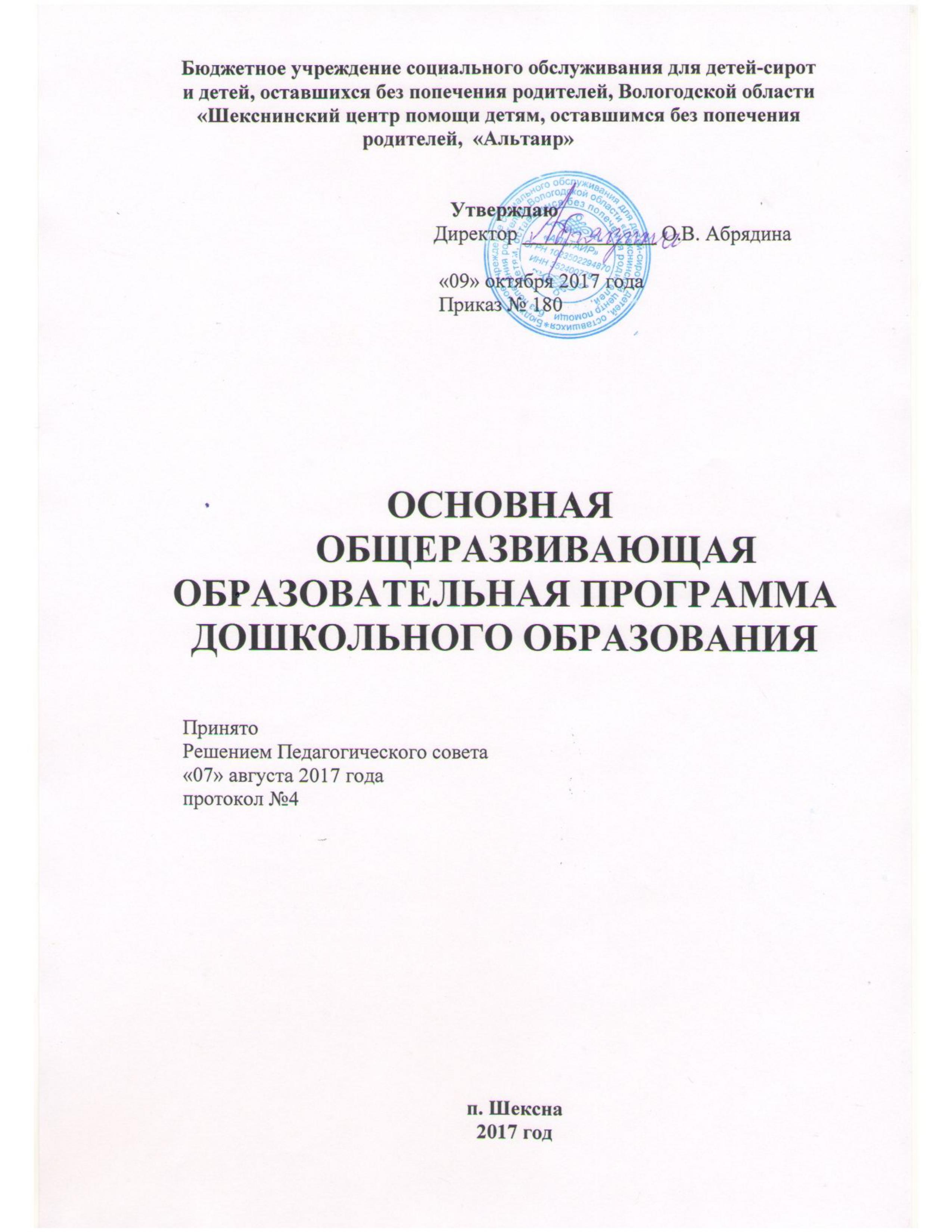 I. ЦЕЛЕВОЙ РАЗДЕЛ1.1 Общие положенияПояснительная запискаОсновная образовательная программа дошкольного образования Бюджетного учреждения социального обслуживания для детей-сирот и детей, оставшихся без попечения родителей Вологодской области «Шекснинский центр помощи детям, оставшимся без попечения родителей, «Альтаир» (далее - образовательная программа Учреждения; Учреждение) - это нормативно-управленческий документ характеризующий специфику содержания дошкольного образования и особенности организации воспитательно -образовательного процесса.Разработка программы осуществлена в соответствии сЗаконом РФ от 29.12.2012 № 273-ФЗ – «Об образовании в РФ»;Конвенцией о правах ребенка ООН;Федеральным государственным образовательным стандартом дошкольного образования;Приказом Министерства образования РФ от 30.08.2013г. № 1014 «Об утверждении Порядка организации и осуществления образовательной деятельности по основным общеобразовательным программам - образовательным программам дошкольного образования»;Указом президента Российской Федерации № 761 от 01.06.2012 «О национальной стратегии действий в интересах детей на 2012-2017 гг»%Санитарно-эпидемиологическими требованиями к устройству, содержанию и организации режима работы дошкольных образовательных организаций» (СанПиН 2.4.1.3049-13).         В соответствии с ФГОС ДО Программа обеспечивает развитие личности воспитанников в различных видах общения и деятельности с учётом их возрастных, индивидуальных, психологических и физиологических особенностей, и направлена:создание условий развития ребёнка, открывающих возможности для позитивной социализации, личностного развития, развития инициативы и творческих способностей;создание развивающей предметно-пространственной среды, которая представляет систему условий социализации и индивидуализации детей.Учреждение обеспечивает помощь семье в воспитании детей, сохранении и укреплении их физического и психического здоровья, способствует разностороннему развитию, учитывая индивидуальные особенности и личностное своеобразие каждого воспитанника, формирует эмоционально-нравственное и духовное отношение к окружающей среде на_основе единства чувственного и рационального познания природы и социального окружения.Образовательная деятельность осуществляется в группах общеразвивающей направленности в соответствии с Федеральным законом «Об образовании в Российской Федерации» направлена:на формирование общей культуры,развитие физических, интеллектуальных, нравственных, эстетических и личностныхкачеств,формирование предпосылок учебной деятельности,сохранение и укрепление здоровья детей дошкольного возраста.           Образовательная программа Учреждения разработана и утверждена организацией в соответствии с федеральным государственным образовательным стандартом дошкольного образования и с учетом примерных образовательных программ дошкольного образования: группы раннего возраста - Образовательная программа дошкольного образования «От рождения до школы» / Под редакцией Н.Е. Вераксы,.С. Комаровой, М.А. Васильевой, издательство «МОЗАИКА-СИНТЕЗ»: msbook.ru,дошкольные группы - Образовательная программа дошкольного образования «Детство» под редакцией Т.И. Бабаевой, А.Г. Гогоберидзе, О.В. Солнцевой, издательство «ДЕТСТВО- ПРЕСС»: www.detstvo-press.ru             Срок реализации данной программы: 5 летОбразовательная программа Учреждения может корректироваться в связи с изменениями:нормативно-правовой базы дошкольного образования;образовательного запроса законного представителя, родителей;видовой структуры Учреждения;содержания при условии работы педагогического коллектива в режиме эксперимента.1.2  Цели и задачи реализации ПрограммыЦель: создание равных условий для всестороннего и гармоничного развития каждого ребенка  его позитивной социализации, радостного и содержательного проживания детьми периода дошкольного детства.Задачи:охрана и укрепление физического и психического здоровья детей; обеспечение их эмоционального благополучия; формирование ценностей здорового образа жизни;создание благоприятных условий развития воспитанников возраста в адекватных его возрасту детских видах деятельности с учетом возрастных, индивидуальных психологических и физиологических особенностей;развитие способностей и творческого потенциала каждого ребенка как субъекта отношений с самим собой, другими детьми, взрослыми и миром;воспитание общей культуры, приобщение детей к духовно-нравственным и социокультурным ценностям и принятых в обществе правилам и нормам поведения;развитие у ребенка-дошкольника активной жизненной позиции; инициативности, самостоятельности, ответственности;формирование у дошкольников предпосылок учебной деятельности, обеспечение преемственности основных образовательных программ дошкольного и начального общего образования;обеспечение психолого-педагогической поддержки семьи и повышение компетентности родителей (законных представителей) в вопросах развития и образования, охраны и укрепления здоровья детей.          Образовательная программа Учреждения предполагает комплексность подхода, обеспечивая развитие детей в пяти взаимодополняющих образовательных областях:социально-коммуникативное развитие;познавательное развитие;речевое развитие;художественно - эстетическое развитие;физическое развитие.1.3  Принципы и подходы к формированию образовательной программы          Образовательная программа Учреждения разработана в соответствии с основнымипринципами и ценностями личностно-ориентированного образования, которые позволяют эффективно реализовать поставленные цели и задачи:ориентация на зону ближайшего развития ребенка; на развитие ключевых компетенций дошкольника;связь информации, полученной от взрослого с информацией, добытой самими детьми; организация разнообразного детского опыта и детских открытий; специальный отбор взрослым развивающих объектов для самостоятельной детской деятельности;насыщение детской жизни новыми яркими впечатлениями, «неясными» знаниями, образами, представлениями, которые намечают дальнейшие горизонты развития;отбор образовательного материала с учетом возможности применения полученной информации в практической деятельности воспитанников;систематическая и целенаправленная поддержка педагогами различных форм детской активности и инициативы;ориентация в образовательном содержании на актуальные интересы ребенка, склонности и способности;принцип позитивной социализации ребенка;принцип возрастной адекватности образования;принцип личностно-ориентированного взаимодействия;принцип индивидуализации образования;принцип интеграции содержания дошкольного образования;комплексно-тематический принцип построения образовательного процесса.         Образовательная программаУчреждения определяет содержание и организацию образовательного процесса воспитанников дошкольного возраста в соответствии с ФГОС ДО и направлена на формирование общей культуры, развития физических, интеллектуальных и личностных качеств , формирование предпосылок учебной деятельности, обеспечивающие социальную успешность, сохранение и укрепление здоровья детей дошкольного возраста.1.4 Характеристики особенностей развития детей раннего и дошкольного возраста          Общеобразовательная программа Учреждения обеспечивает разностороннее развитие детей в возрасте от 2 до 7 лет с учётом их возрастных и индивидуальных особенностей по основным направлениям - физическому, социально-коммуникативному, познавательному, речевому и художественно-эстетическому.          Программа обеспечивает достижение воспитанниками готовности к школе, а именно необходимый и достаточный уровень развития ребёнка для успешного освоения им основных общеобразовательных программ начального общего образования.         В Учреждении воспитывается 27 человек. Стационарное отделение (дети со статусом) - 17  воспитанников, стационарное отделение (дети без статуса)- 10 человек.           Общее количество групп - 4, из них: 1- дошкольная группа общеразвивающей направленности от 3-х до 7 лет и 1 группа раннего возраста от 2-х до 3-х лет общеразвивающей направленности.         По наполняемости-   группы соответствуют требованиям.          Группа раннего возраста однородна по возрастному составу, вторая - разновозрастная.Программа охватывает три возрастных периода физического и психического развитиядетей:ранний возраст - от 2 до 3 лет;младший дошкольный возраст -  от 3 до 5 лет;старший дошкольный возраст -  от 5 до 7 лет.          Возрастные особенности детей от 2 до 3 лет.         На третьем году жизни дети становятся самостоятельнее. Продолжают развиваться предметная деятельность, деловое сотрудничество ребёнка и взрослого; совершенствуются восприятие, речь, начальные формы произвольного поведения, игры, наглядно-действенное мышление, в конце года появляются основы наглядно-образного мышление. Развитие предметной деятельности связано с усвоением культурных способов действия с различными предметами. Совершенствуются соотносящие и орудийные действия. Умение выполнять орудийные действия развивает произвольность, преобразуя натуральные формы активности в культурные на основе предлагаемой взрослыми модели, которая выступает в качестве не только объекта для подражания, но и образца, регулирующего собственную активность ребёнка. В ходе совместной с взрослыми предметной деятельности продолжает развиваться понимание речи. Слово отделяется от ситуации и приобретает самостоятельное значение. Количество понимаемых слов значительно возрастает, совершенствуется регуляция поведения в результате обращения взрослых к ребёнку, который начинает понимать не только инструкцию, но и рассказы взрослых. Интенсивно развивается активная речь детей. К концу третьего года жизни речи становится средством общения ребёнка со сверстниками. В этом возрасте у детей формируются новые виды деятельности: игра, рисование, конструирование. Игра носит процессуальный характер, главное в ней- действия, которые совершаются с игровыми предметами, приближёнными к реальности. В середине третьего года жизни широко используются действия с предметами- заместителями. Появление собственно изобразительной деятельности обусловлено тем, что ребёнок уже способен сформулировать намерение изобразить какой-либо предмет. Совершенствуется  слуховое восприятие, прежде всего фонематический слух. К трём годам дети воспринимают все звуки родного языка, но произносят их с большими искажениями. Основной формой мышления является наглядно-действенная. Её особенность заключается в том, что возникающие в жизни ребёнка проблемные ситуации разрешаются путём реального действия с предметами. К концу третьего года жизни у детей появляются зачатки наглядно-образного мышления. Ребёнок в ходе предметно-игровой деятельности ставит перед собой цель, намечает план действия и т.п.              Для детей этого возраста характерна неосознанность мотивов, импульсивность и зависимость чувств и желаний от ситуации. Дети легко заражаются эмоциональным состоянием сверстников. Однако в этот период начинается складываться и произвольность поведения. Она обусловлена развитием орудийных действий и речи. У детей появляются чувства гордости и стыда, начинают формироваться элементы самосознания, связанные с идентификацией с именем и полом.          Возрастные особенности детей от 3 до 4 лет.В этом возрасте ребёнок постепенно выходит за пределы семейного круга. Его общение становится внеситуативным. Взрослый становится для ребёнка не только членом семьи, но и носителем определённой общественной функции. Желание ребёнка выполнять такую же функцию приводит к противоречию с его реальными возможностями. Это противоречие разрешается через развитие игры, которая становится ведущим видом деятельности в дошкольном возрасте. Главной особенностью игры является её  условность: выполнение одних действий с одними предметами предполагает их отнесённость к другим действиям с другими предметами. Основным содержанием игры младших дошкольников являются действия с игрушками и предметами - заместителями. Продолжительность игры небольшая. Младшие дошкольники ограничиваются игрой с одной-двумя ролями и простыми, неразвёрнутыми сюжетами. Игры с правилами в этом возрасте только начинают формироваться. Изобразительная деятельность ребёнка зависит от его представлений о предмете. В этом возрасте они только начинают формироваться. Графические образы бедны. Большое значение для развития мелкой моторики имеет лепка. В этом возрасте детям доступны простейшие виды аппликации. Конструктивная деятельность в младшем возрасте ограничена возведением несложных построек по образцу и по замыслу.         В младшем возрасте развивается перцептивная деятельность. Дети от использования предэталонов- индивидуальных единиц восприятия, переходят к сенсорным эталонам- культурно-выработанным средствам восприятия. К концу младшего дошкольного возраста дети могут воспринимать до 5 и более форм предметов и до 7 и более цветов, способны дифференцировать предметы по величине, ориентироваться в пространстве группы, а при определённой организации образовательного процесса и в помещении всего Учреждения.         Развиваются память и внимание. По просьбе взрослого дети могут запомнить 3-4 слова и 5-6-названий предметов. К концу младшего дошкольного возраста они способны запомнить значительные отрывки из любимых произведений. Продолжает развиваться наглядно-действенное мышление. При этом преобразования ситуаций в ряде случаев осуществляется на основе целенаправленных проб с учётом желаемого результата. Дошкольники способны установить некоторые скрытые связи и отношения между предметами. В младшем дошкольном возрасте начинает развиваться воображение, которое особенно наглядно проявляется в игре, когда одни объекты выступают в качестве заместителей других. Взаимоотношения детей обусловлены нормами и правилами. В результате целенаправленного воздействия они могут усвоить относительно большое количество норм, которые выступают основанием для оценки собственных действий и действий других детей. Взаимоотношения детей ярко проявляются в игровой деятельности. Они скорее играют рядом, чем активно вступают во взаимодействие. Однако уже в этом возрасте могут наблюдаться устойчивые избирательные взаимоотношения. Конфликты между детьми возникают преимущественно по поводу игрушек. Положение ребёнка в группе сверстников во многом определяется мнением воспитателя. В младшем дошкольном возрасте можно наблюдать соподчинение мотивов поведения в относительно простых ситуациях.          Сознательное управление поведением только начинает складываться; во многом поведение ребёнка ещё ситуативно. Вместе с тем можно наблюдать и случаи ограничения собственных побуждений самим ребёнком, сопровождаемые словесными указаниями. Начинает развиваться самооценка, при этом дети в значительной мере ориентируются на оценку воспитателя. Продолжает развиваться также их половая идентификация, что проявляется в характере выбираемых игрушек и сюжетов.         Возрастные особенности детей от 4 до 5 лет.         В игровой деятельности детей среднего дошкольного возраста появляются ролевые взаимодействия. Происходит разделение игровых и реальных взаимодействий детей. Значительное развитие получает изобразительная деятельность. Рисунок становится предметным и детализированным. Совершенствуется техническая сторона изобразительной деятельности. Усложняется конструирование, Постройки могут включать 5-6 деталей.         Двигательная сфера ребёнка характеризуется позитивными изменениями мелкой и крупной моторики. Развивается ловкость, координация движений. К концу среднего дошкольного возраста восприятие детей становится более развитым. Они называют форму, на которую похож предмет, вычленяют в сложных объектах простые формы и из простых форм воссоздают сложные объекты. Возрастает объём памяти. Дети запоминают до 7-8 названий предметов. Начинает складываться произвольное запоминание: дети способны принять задачу на запоминание. Начинает развиваться образное мышление. Дети способных использовать простые схематизированные изображения для решения несложных задач. Продолжает развиваться воображение. Формируются такие его особенности, как оригинальность и произвольность, дети могут самостоятельно придумать небольшую сказку на заданную тему. Увеличивается устойчивость внимания. Ребёнку оказывается доступной сосредоточенная деятельность в течение 15-20 минут. В среднем дошкольном возрасте улучшается произношение звуков и дикция. Речь становится предметом активности детей. Развивается грамматическая сторона речи. Изменяется содержание общения ребёнка и взрослого. Ведущим становится познавательный мотив. Повышенная обидчивость представляет собой возрастной феномен. В группах начинают выделяться лидеры, появляются конкурентность, соревновательность. Возрастные особенности детей от 5 до 6 лет.         Дети шестого года жизни уже могут распределять роли до начала игры и строить своё поведение, придерживаясь роли. Игровое взаимодействие сопровождается речью. Дети начинают осваивать социальные отношения и понимать подчинённость позиций в различных видах деятельности взрослых. Развивается изобразительная деятельность детей. Это возраст наиболее активного рисования. Конструирование характеризуется умением анализировать условия, в которых протекает эта деятельность. Дети могут заменить детали постройки в зависимости от имеющегося материала. Овладевают обобщённым способом обследования образца. Конструктивная деятельность может осуществляться на основе схемы, по замыслу и по условиям. Продолжает совершенствоваться восприятие цвета, формы и величины, строения предметов. Дети называют не только основные цвета, но и промежуточные цветовые оттенки. В старшем дошкольном возрасте продолжает развиваться образное мышление. Дети способны не только решать задачу в наглядном плане, но и совершить преобразования объекта, указать, в какой последовательности объекты вступят во взаимодействие и т.д. Продолжают совершенствоваться обобщения, что является основой словесно-логического мышления. Воображение будет активно развиваться лишь при условии проведения специальной работы по его активации. Продолжает развиваться устойчивость, распределение, переключаемость внимания. Наблюдается переход от непроизвольного к произвольному вниманию. Продолжает совершенствоваться речь, в том числе ей звуковая сторона. Развивается фонематический слух. Совершенствуется грамматический строй речи. Дети используют практически все части речи, активно занимаются словотворчеством. Развивается связная речь.         Возрастные особенности детей от 6 до 7 лет.В сюжетно-ролевых играх дети подготовительной к школе группы начинают осваивать сложные взаимодействия людей, отражающие характерные значимые жизненные ситуации. Игровые действия детей становятся более сложными. Игровое пространство усложняется. Дети способны отслеживать поведение партнёров по всему игровому пространству и менять своё поведение в зависимости от места в нём. Образцы из окружающей жизни и литературных произведений, передаваемые детьми в изобразительной деятельности, становятся сложнее. Рисунки приобретают более детализированный характер, обогащается их цветовая гамма. Более явными становятся различия между рисунками мальчиков и  девочек. К подготовительной к школе группе дети в значительной с степени осваивают конструирование из строительного материала они способны выполнять различные по степени сложности постройки как по собственному замыслу, так и по условиям. В этом возрасте дети уже могут освоить сложные формы сложения из листа бумаги и придумывать собственные, но этому их надо специально обучать. Данный вид деятельности не просто доступен детям - он важен для углубления их пространственных представлений. У детей продолжает развиваться восприятие, однако они не всегда могут одновременно учитывать несколько различных признаков. Развивается образное мышление, однако воспроизведение метрических отношений затруднено. Продолжают развиваться навыки обобщения и рассуждения, но они в значительной степени ещё ограничиваются наглядными признаками ситуации. Внимание дошкольников становится произвольным. В некоторых видах деятельности время произвольного сосредоточения достигает 30 минут. Продолжает развиваться речь: её звуковая сторона, грамматический строй, лексика. В высказываниях детей отражаются как расширяющийся словарь, так и характер обобщений, формирующихся в этом возрасте. Дети начинают активно употреблять обобщающие существительные, синонимы, антонимы, прилагательные и т.д. Сведения о наполняемости групп.1.5 Особенности осуществления образовательного процессаСведения о педагогических кадрах.         Коллектив педагогов Учреждения с большим творческим потенциалом, что позволяет успешно решать задачи воспитания, образования и развития детей дошкольного возраста.    Обеспеченность педагогических кадров: 100%.Наличие в учреждении специалистов: заместитель директора  по воспитательной работе, музыкальный руководитель, учитель-логопед, инструктор по физической культуре.          В образовательной деятельности Учреждение учитываются следующие особенности:национально-культурные:включение в образовательную программу содержания, раскрывающего вопросы истории и культуры родного края (Вологодская область, п. Шексна), страны;климатические:учёт в образовательном процессе специфических климатических особенностей северо-западного региона (недостаточное количество солнечных дней, повышенная влажность воздуха) предполагает включение в образовательный процесс ШЦПД мероприятий, направленных на оздоровление детей и предупреждение утомляемости: в течение недели в январе устанавливается тематическая неделя увлекательного отдыха, в период которой отменяется непосредственно образовательная деятельность и создаются оптимальные условия для самостоятельной двигательной, игровой, продуктивной и музыкально- художественной деятельности детей, проводятся увлекательные досуги и развлечения, подготовленные при творческом взаимодействии специалистов;в холодное время года (при благоприятных погодных условиях) удлиняется пребывание детей на прогулке. В тёплое время - жизнедеятельность детей, преимущественно, организуется на открытом воздухе,в течение года в случае плохой погоды (дождь, сильный ветер, метель и пр.) жизнь в группах организовывается по специально разработанному режиму, который насыщен активной двигательной деятельностью, играми, решением занимательных задач, чтением любимых книг и пр.;в весенне - летний период времени активизируется поисково-исследовательскаядеятельность, наблюдения в природе, высадка рассады, уход за  цветниками.Организационные.Осуществление образовательного процесса обеспечивается педагогическим коллективом Учреждения, медицинской, психологической службой, такими специалистами как логопед, музыкальный руководитель и инструктор по физической культуре. Руководство образовательным процессом осуществляет Педагогический Совет.Приоритетной деятельностью Учреждения в группах для детей старшего дошкольного возраста является обеспечение равных стартовых возможностей для обучения детей в учреждениях начального общего образования. Обеспечиваются максимально благоприятные условия для развития каждого ребёнка: учитывается личностное своеобразие, интересы и склонности, гендерные особенности, дифференцируется учебный материал, что способствует формированию уверенности ребёнка в своих силах возможностях, а это в свою очередь в дальнейшем позволит успешно учиться в школе детям с разным уровнем и профилем способностей.Для достижения целей программы первостепенное значение имеют решение следующих задач:забота о здоровье, эмоциональном благополучии и своевременном всестороннем развитии каждого ребёнка;создание в группах атмосферы гуманного и доброжелательного отношения ко всем воспитанникам, что позволяет растить их общительными, добрыми, любознательными, инициативными, стремящимися к самостоятельности и творчеству;максимальное использование разнообразных видов детской деятельности, их интеграция в целях повышения эффективности воспитательно – образовательного процесса;творческая организация воспитательно-образовательного процесса; вариативность использования образовательного материала, позволяющая развивать творчество в соответствии с интересами и наклонностями каждого ребёнка;уважительное отношение к результатам детского творчества;единство подходов к воспитанию детей в условиях Учреждения;соблюдение в работе преемственности, исключающей умственные и физические перегрузки в содержании образования детей дошкольного возраста, обеспечивая отсутствие давления предметного обучения.Решение обозначенных целей и задач воспитания осуществляется при целенаправленном взаимодействии педагога и ребёнка с первых дней его пребывания в Учреждении.  В основу организации образовательного процесса положен комплексно-тематический принцип с ведущей игровой деятельностью. Программа предусматривает решение программных образовательных задач в совместной деятельности взрослого и детей и самостоятельной деятельности детей не только в рамках непосредственно образовательной деятельности, но и при проведении режимных моментов в соответствии со спецификой дошкольного образования. Содержание общеобразовательной программы соответствует основным положениям возрастной психологии и дошкольной педагогики и выстроено по принципу развивающего образования, целью которого является развитие ребёнка, оно соответствует критериям полноты, необходимости и достаточности, т.е. позволяет решать поставленные цели и задачи только на необходимом и достаточном материале, максимально приближенному к разумному «минимуму». Обеспечивает единство воспитательных, развивающих и обучающих целей и задач процесса образования детей дошкольного возраста, в ходе реализации которых формируются такие интегративные качества, которые имеют непосредственное отношение к развитию дошкольников. Педагогический процесс строится с учётом интеграции образовательных областей в соответствии с возрастными возможностями и особенностями детей, спецификой и возможностями образовательных областей, предполагает построение образовательного процесса на адекватных возрасту формах работы с детьми.1.6 Планируемые результаты освоения Образовательной программы (целевые ориентиры)Ранний возраст:ребёнок интересуется окружающими предметами и активно действует с ними; эмоционально вовлечён в действия с игрушками и другими предметами, стремится проявлять настойчивость в достижении результата своих действий; использует  специфические, культурно фиксированные предметные действия, знаетназначение бытовых предметов и умеет пользоваться ими, владеет простейшими навыками самообслуживания; стремится проявлять самостоятельность в бытовом и игровом поведении;владеет активной речью, включённой в общение, может обращаться с вопросами и просьбами, понимает речь взрослых; знает название окружающих предметов и игрушек;стремится к общению со взрослыми и активно подражает им в движениях и действиях, появляются игры, в которых ребёнок воспроизводит действия взрослых;проявляет интерес к сверстникам; наблюдает за их действиями и подражает им;проявляет интерес к стихам, песням и сказкам, рассматриванию картинки, стремится двигаться под музыку; эмоционально откликается на различные произведения культуры и искусства;у ребёнка развита крупная моторика, он стремится осваивать различные виды движения (бег, лазанье, перешагивание и др.)Целевые ориентиры на этапе завершения дошкольного образования:ребёнок овладевает основными культурными способами деятельности, проявляет инициативу и самостоятельность в разных видах деятельности: игре, общении, познавательно- исследовательской деятельности, конструировании и др.; способен выбирать себе род занятий, участников по совместной деятельности;ребёнок обладает установкой положительного отношения к миру, к разным видам труда, другим людям и самому себе; обладает чувством собственного достоинства; активно взаимодействует со сверстниками взрослыми; участвует в совместных играх; способен договариваться, учитывать интересы и чувства других, сопереживать неудачам. Радоваться успехам других, адекватно проявляя свои чувства, в том числе чувство веры в себя, старается разрешать конфликты;у ребёнка развито воображение, которое реализуется в разных видах деятельности, и прежде всего в игре; ребёнок владеет разными формами и видами игры, различает условную и реальную ситуации, умеет подчиняться разным правилам и социальным нормам;ребёнок достаточно хорошо владеет устной речью, может выражать свои мысли и желания, использовать речь для выражения своих мыслей, чувств и желаний, построения речевого высказывания в ситуации общения, может выделять звуки в словах; у ребёнка складываются предпосылки грамотности;у ребёнка развита крупная и мелкая моторика; он подвижен, вынослив, владеет основными движениями, может контролировать свои движения и управлять ими;ребёнок способен к волевым усилиям, может следовать социальным нормам поведения и правилам в разных видах деятельности. Во взаимоотношениях со взрослыми и сверстниками, может соблюдать правила безопасного поведения и личной гигиены;ребёнок проявляет любознательность, задаёт вопросы взрослым и сверстникам, интересуется причинно-следственными связями, пытается самостоятельно придумывать объяснения явлениям природы и поступкам людей; склонен наблюдать, экспериментировать. Обладает начальными знаниями о себе, о природном и социальном мире, в котором он живёт; знаком с произведениями детской литературы, обладает элементарными представлениями из области живой природы, естествознания, математики, истории и т.п., способен к принятию собственных решений, опираясь на свои знания и умения в различных видах деятельности.Обеспечить динамику развития ребёнка, продвижение каждого воспитанника в соответствии с его возможностями, личностным своеобразием, опираясь на целевые ориентиры, педагогическому коллективу предоставляется возможным при соблюдении принципов:сохранения уникальности и самоценности детства, как важного этапа в общем развитии человека;личностно-развивающего и гуманистического характера взаимодействия взрослых и детей;уважения личности ребёнка.          Главным целевым ориентиром педагогический коллектив считает позитивную социализацию ребёнка, что невозможно без участия семьи и вовлечения родителей (законных представителей или лиц, их заменяющих) в педагогический процесс. А также важнейшей целью преобразований в сложившейся педагогической практике центра помощи является создание условий для максимального удовлетворения запросов родителей (законных представителей или лиц, их заменяющих) по воспитанию и обучению детей.              Направление работы по возвращению ребенка в семью органично входит в систему воспитательной работы и включают в себя: работу по опеке и работу по возвращению детей в родные семьи.Специалисты Учреждения  разрабатывают направления поддержания связей с родителями, которые мотивированы на восстановление их в родительских правах и сохранили родительскую ориентацию. Воспитатели  строят свою работу по созданию у ребенка положительного образа семьи, развитию у него умений взаимодействовать в семье, умений поддерживать родственные связи, прилагать усилия к их упрочению и укреплению.Широкое социальное окружение помогает решать вопросы комплексного воспитания и развития воспитанников.II СОДЕРЖАТЕЛЬНЫЙ РАЗДЕЛСодержанием образовательной деятельности  в Учреждении  являются:Социально - коммуникативное развитие, решающее задачи:усвоение норм и ценностей, принятых в обществе, включая моральные и нравственные ценности;становление самостоятельности, целенаправленности и саморегуляции собственных действий;развитие социального и эмоционального интеллекта, эмоциональной отзывчивости, сопереживания;формирование готовности к совместной деятельности со сверстниками;формирование уважительного отношения и чувства принадлежности к своей семье и сообществу детей и взрослых в Учреждении;формирование позитивных установок к различным видам труда и творчестваформирование основ безопасного поведения в быту, социуме, природе.Познавательное развитие, реализующееся решением следующих задач:развитие интересов детей, любознательности и познавательной мотивации;формирование познавательных действий, становление сознания;формирование первичных представлений о себе, других людях, объектах окружающего мира, о свойствах и отношениях объектов окружающего мира (форме, цвете, размере, материале, звучании, ритме темпе, количестве, числе, части и целом, пространстве и времени, движении и покое, причинах и следствиях) ;формирование первичных представлений о малой Родине и Отечестве, представлений о социокультурных ценностях нашего народа, об отечественных традициях и праздниках, о планете Земля,  как общем доме людей, об особенностях её природы, многообразии стран и народов мира.Речевое развитие, обеспечивающее:овладение речью как средством общения и культуры;обогащение активного словаря;развитие связной, грамматически правильной диалогической и монологической речи, а также речевого творчества;развитие звуковой и интонационной культуры речи, фонематического слуха;знакомство с книжной культурой, детской литературой, понимание на слух текстов различных жанров детской литературы;формирование звуковой аналитико-синтетической активности как предпосылки обучения грамотности.Художественно - эстетическое развитие обеспечивает:развитие предпосылок ценностно - смыслового восприятия и понимания произведений искусства (словесного, музыкального, изобразительного), мира природы;формирование элементарных представлений о видах искусства;восприятие музыки, художественной литературы, фольклора; стимулирование сопереживания персонажам художественных произведений;реализация самостоятельной творческой деятельности детей (изобразительной, конструктивно-модельной, музыкальной и др.)Физическое развитие:приобретение опыта двигательной деятельности детей, в том числе  связанной с выполнением упражнений, направленных на развитие таких физических качеств как координация и гибкость;приобретение опыта в видах деятельности детей, способствующих правильному формированию опорно-двигательной системы организма, развитию равновесия, координации движений, крупной и мелкой моторики обеих рук, а также с правильным, не наносящим ущерба организму, выполнением основных движений (ходьба, бег, мягкие прыжки, повороты в обе стороны);формирование начальных представлений о некоторых видах спорта;овладение подвижными играми с правилами;становление целенаправленности и саморегуляции в двигательной сфере;становление ценностей здорового образа жизни, овладение его элементарными нормами и правилами (в питании, двигательном режиме, закаливании, при формировании полезных привычек и др.).Образовательный процесс в Учреждении:основывается на ключевых положениях возрастной психологии и дошкольной педагогики (учет зоны ближайшего развития ребенка, непроизвольности психических процессов, сензитивных оптимальных периодов для развития новых качеств психики и личности дошкольника);подтверждает гуманизацию образования, что проявляется в признании уникальности и неповторимости личности каждого ребёнка, обеспечении возможности самореализации, развития личного потенциала, в формировании чувства собственного достоинства, уважения к себе и окружающим людям, в ориентации на успешность в любой деятельности;строится на принципах развивающего образования, целью которого является развитие физических, интеллектуальных и личностных качеств ребенка;обеспечивает единство воспитательных, развивающих и обучающих целей и задач;строится с учетом принципа интеграции образовательных областей в соответствии с  возрастными возможностями и особенностями воспитанников;основывается а комплексно-тематическом принципе построения образовательногопроцесса;предусматривает решение программных образовательных задач в совместной деятельности взрослого и детей и самостоятельной деятельности детей в рамках непосредственно образовательной деятельности и при проведении режимных моментов;предполагает построение образовательного процесса на адекватных возрасту формах работы с детьми, максимальное развитие всех специфических детских видов деятельности и, в первую очередь, игры как ведущего вида деятельности ребенка-дошкольника, а также исследовательской, опытно- экспериментальной и других практико - ориентированных видов деятельности;учитывает принцип дифференциации и индивидуализации в отборе образовательного содержания на основе результатов диагностики возможностей, интересов, склонностей и способностей воспитанников; в обеспечении психолого- педагогических условий всоответствии с личностным своеобразием каждого ребёнка;строится на основе преемственности, обеспечивая единство подходов к личности ребёнка и образовательному процессу на всех возрастных ступенях, сопровождение с учётом синкретической совокупности эколого - валеологических факторов.воплощает принцип инновационности: поиск эффективных путей , внедрение передовых идей педагогики и психологии в практику, разработку авторских технологий, инновационных педагогических проектов.          Для решения поставленных задач педагогическим коллективом выстроена система образовательной работы, созданы условия для достижения детьми целевых ориентиров. Формы организации образовательного процесса в  Учреждении Непосредственно образовательная деятельность реализуется через организацию различных видов детской деятельности или их интеграцию с использованием разнообразных форм и методов работы, выбор которых осуществляется педагогами самостоятельно в зависимости от возможностей, особенностей детей группы, уровня освоения Программы и решения конкретных образовательных задач. Совместная деятельность строится:на субъектной (партнерской, равноправной) позиции взрослого и ребенка;диалогическом (а не на монологическом) общении со взрослым и сверстниками; продуктивном взаимодействии ребенка со взрослым и сверстниками;партнерской форме организации образовательной деятельности (возможностью свободного размещения, перемещения, общения).         В режимные моменты осуществляется работа по формированию культурно- гигиенических навыков, воспитанию организованности и дисциплинированности. Образовательная деятельность с детьми проходит в процессе утреннего подъема, гимнастики, прогулки, приема пищи, подготовки к послеобеденному сну. Индивидуальная работа педагога направлена на развитие ребенка по всем образовательным областям с учетом его личностного своеобразия , возможностей  и особенностей.         Самостоятельная деятельность:предполагает свободную деятельность воспитанников в условиях созданной педагогами (в том числе совместно с детьми) развивающей предметно – пространственной образовательной среды; обеспечивает выбор каждым ребенком деятельности по интересам;позволяет ребенку взаимодействовать со сверстниками или действовать индивидуально; содержит в себе проблемные ситуации и направлена на самостоятельное решение ребенком разнообразных задач;позволяет на уровне самостоятельности освоить (закрепить, апробировать) материал, изучаемый в совместной деятельности со взрослым.         Содержание Программы обеспечивает развитие личности, мотивации и способностей детей в различных видах деятельности, в формах, специфических для детей дошкольного возраста.          Ведущие цели Программы- создание благоприятных условий для полноценного проживания ребенком дошкольного детства, формирование основ базовой культуры личности, всестороннее развитие психических и физических качеств в соответствии с возрастными и индивидуальными особенностями, к обучению в школе, обеспечение безопасности жизнедеятельности дошкольника реализуются в процессе разнообразных видов детской деятельности, адекватных возрастов.Виды детской деятельности УчрежденияАлгоритм деятельности ребенка          В содержание детской деятельности включаются:           Ранний возрастИгры с составными и динамическими игрушками.Экспериментирование с материалами и веществами (песок, вода, тесто и пр.).Общение с взрослым.Совместные игры со сверстниками под руководством взрослого.Самообслуживание и действия с бытовыми предметами-орудиями (ложка, совок, лопатка и пр.).Восприятие смысла музыки, сказок, стихов.Рассматривание картинок.Двигательная активность.         Дошкольный возрастИгровая,  включая сюжетно-ролевую игру, игру с правилами и другие виды игры.Коммуникативная (общение и взаимодействие со взрослыми и сверстниками).Познавательно-исследовательская (исследования объектов окружающего мира и экспериментирования с ними).Восприятие художественной литературы и фольклора.Самообслуживание и элементарный бытовой труд (в помещении и на улице).Конструирование из разного материала, включая конструкторы, модули, бумагу, природный и иной материал.Изобразительная деятельность (рисование, лепка, аппликация).Музыкальная деятельность (восприятие и понимание смысла музыкальных произведений, пение, музыкально - ритмические движения, игры на детских музыкальных инструментах).Двигательная деятельность (овладение основными движениями).         Образовательная деятельность в Учреждении строится на основе комплексно-тематического принципа, суть которого является работа по организующим моментам. Эта работа помогает определить задачи и ориентиры, которые бы эмоционально увлекли, захватили бы всех детей на длительный срок (подготовка к какому-то мероприятию, проект и др.)           В Учреждении используется событийный принцип как разновидность комплексно-тематического планирования. Образовательный процесс в группах старшего дошкольного возраста строится на основе серии проектов. Каждый проект - тема, которой объединены все виды деятельности детей.Соотношение видов детской деятельности и форм образовательной работы  в Учреждении.          При планировании образовательной деятельности педагоги Учреждения распределяют программный материал между разными формами образовательной деятельности, учитывая сложность, объём материала, возможности и интересы воспитанников. Также учитывается учебнпя, двигательная нагрузка в разные дни недели, соблюдается баланс между активной и более спокойной деятельностью, выбирается деятельность, которую целесообразней и логичней запланировать для режимных моментов и ту, которая будет использоваться в непосредственно образовательной деятельности, что в свою очередь обеспечивает качество образовательной деятельности и положительную динамику развития ребёнка.                                         Двигательная деятельность в УчярежденииИгровая деятельность в УчрежденииСамообслуживание и элементарный бытовой трудПознавательно-исследовательская деятельностьКоммуникативная деятельностьВосприятие художественной литературы и фольклораИзобразительная деятельностьМузыкальная деятельность   Конструирование из разного материалаВ развитии ребенка как субъекта деятельности («деятеля», «творца» в познании и преобразовании мира) педагогический коллектив Учреждения опирается на идеи Л.С.Выготского и Д.Б. Эльконина.          Особенности организации образовательного процесса в Учоеждении  по образовательной области «Физическое развитие»          В соответствии с ФГОС ДО,  педагогический коллектив  Учреждения ставит перед  собой следующие цели: развитие у детей интереса и ценностного отношения к занятиям физической культурой; формирование у детей основ здорового образа  жизнибеспечение эмоционального  благополучия каждого ребёнка, развитие его положительно самооцения.          В основе организации педагогической работы в Учреждении, направленной на физическое развитие воспитанников, лежат следующие принципы:          В практике физического развития дошкольника коллектив Учоеждение использует разнообразные методы, специфическую основу которых составляет регулирование нагрузок и их  гармоничное чередование с отдыхом.         Реализуя задачи физического развития воспитанников, педагогический коллектив Учреждения использует подвижную игру как оптимальное средство и условие образовательного процесса.Подвижная игра:развитие физических возможностей: упражнение ребёнка в различных движениях (беге, прыжках, бросании, ловле, увёртывании и других);развитие умственных способностей:- приобретение действий в соответствии с правилами;      - умение осознанно действовать в соответствии с ситуацией;     -  активизация памяти, внимания, мышления,воображения;освоение нравственных норм, правил поведения, этических ценностей общества:-  приобретение навыков действия в коллективе (команде), подчинение общим требованиям, сплочённость, дружелюбие.В Учоеждении обеспечивается оптимальный двигательный режим - рациональное сочетание различных видов занятий и форм двигательной активности, в котором общая продолжительность составляет не менее 60% от всего времени бодрствования.Двигательный режим разработан с учётом действующих санитарно-эпидемиологических правил и нормативов.                                                   Режим двигательной активностиОрганизация режима пребывания детей  в УчрежденииРежим дня в Учреждения составлен с учётом рациональной продолжительности и разумного чередования различных видов деятельности и отдыха детей в течение дня. Основным принципом построения режима является его соответствие возрастным психофизическим особенностям воспитанниулв.При осуществлении режимных моментов учитываются индивидуальные особенностиребёнка (длительность сна, вкусовые предпочтения, темп деятельности и т.д.).          Все режимные моменты отслеживаются администрацией Учреждения и медицинским персоналом.Режим дня воспитанниов в Учоеждениигибкая и динамичная конструкция, но основные его компоненты остаются неизменными (кормление, сон, длительность прогулки);ориентация на возрастные, физические и психологические возможности детей, сезон года;учет индивидуальных особенност детей, что проявляется в подвижном определении их жизнедеятельности;учет времени повышения детской активности и наибольшей работоспособности;учет необходимого времени для игры и двигательной деятельности;обеспечение баланса организованной и самостоятельной детской деятельности;непревышение учебной нагрузки.      Составляющие режима структурировались на основе режимного расписания в двух вариантах в зависимости от сезона (летнего и зимнего).      Зимний период (холодный) определён с 01 сентября по 31 мая. Летним периодом (тёплым) считается календарный период с 01 июня по 31 августа.       В группах разрабатывается щадящий режим для детей, вернувшихся после болезни, в котором увеличивается продолжительность сна, отдыха и сокращение двигательной нагрузки. Рекомендации для перевода ребёнка на щадящий режим воспитатель получает у медицинского работника.В группах имеется режим дня на плохую погоду, где преобладает занимательная игровая и различные виды продуктивной деятельности в условиях группы, сокращение длительности прогулки, если она имеет место быть (низкая температура воздуха, дождь,сильный ветер).           Для детей с особенностями здоровья разрабатывается индивидуальный режим на основе рекомендаций врача. Режим заверяется врачом и директором Учреждения.Режим дня дошкольниковФормирование у воспитанников Учреждения основ здорового образа жизниКритериями формирования культуры здоровья дошкольников в Учреждении  педагогический коллектив считает:наличие ценностного отношения у ребенка к здоровью и жизни человека; наличие системных и устойчивых представлений о здоровье и здоровьесберегающих правилах поведения, здоровом образе жизни;наличие умений и навыков здоровьесберегающей деятельности;проявление элементарной здоровьесберегающей компетентности;проявление позиции субъекта здоровьесозидания.В целях сохранение здоровья и активного формирования здорового образа жизни издоровья воспитанников в Учреждении реализуются:парциальные программы: «К здоровой семье через детский сад» Коваленко В.С., СПб, 2000; «Основы безопасности жизнедеятельности детей дошкольного возраста» Р.Б. Стеркина , изд. «АСТ» 1997 г.здоровьесберегающие технологии: «Навстречу друг другу» М. И. Попова, «Психогимнастика» М.И. Чистякова, «Ритмопластика» А.И. Буренина, «Физическая культура дошкольникам» Л.Д. Глазырина, «Технологии валеологического развития» Л.Г. Татарникова, «Игровой стретчинг» Фитбол А.Г. Назарова, «Творим здоровье души и тела» (валеологический аспект) Л.И. Лотохина.Формы и средства физического развития воспитанников         Особенности организации образовательного процесса в Учреждении  по образовательной области «Речевое развитие»         В соответствии с ФГОС ДО, педагогический коллектив ставит перед собой  цель: формирование устной речи и навыков речевого общения на основе овладения родным языком.Задачи:развитие звуковой и интонационной культуры речи;развитие фонематического слуха;обогащение активного словаря;овладение речью как средством общения;развитие связной, грамматически правильной диалогической и монологической речи;развитие речевого творчества;знакомство с книжной культурой, понимание на слух текстов различных жанров детской литературы;формирование звуковой аналитико-синтетической активности, как предпосылки.             В работе над речевым развитием воспитанников педагоги Учрежденипя руководствуются следующими принципами:обогащения мотивации речевой деятельности;взаимосвязи сенсорного, речевого и умственного развития;обеспечения активной речевой практики;формирования элементарного осознания явлений языка;взаимосвязи работы над различными сторонами речи;развития языкового чутья.        В Учреждении основными средствами развития речи являются:          Педагогами в работе над развитием речи используются следующие приёмы:  Формы работы в Учреждении по ознакомлению воспитанников с художественной литературой         Основные принципы организации работы в Учреждении по воспитанию у детей интереса к художественному слову:ежедневное чтение детям вслух;в отборе художественных текстов учитываются предпочтения педагогов и особенности детей, а также способность книги конкурировать с видеотехникой не только на уровне содержания, но и на уровне зрительного ряда;создание по поводу художественной литературы детско-родительских проектов с включением различных видов деятельности: игровой, продуктивной, коммуникативной, познавательно-исследовательской, в хорде чего создаются целостные продукты в виде книг-самоделок, выставок изобразительного творчества, макетов, плакатов, карт и схем, сценариев викторин, вечеров досуга,праздников и др.;отказ от обучающих занятий по ознакомлению с художественной литературой в пользу свободного, не принудительного чтения.Направления словарной работырасширение словаря на основе ознакомления с постепенно увеличивающимся кругом предметов и явлений;усвоение слов на основе углубления знаний о предметах и явлениях окружающего мира;введение слов, обозначающих элементарные понятия, на основе различения и обобщения предметов по существенным признакам.Принципы словарной работыединство развития словаря с развитием восприятия, представлений, мышления;решение всех задач словарной работы во взаимосвязи между собой и с формированием  грамматической и фонетической сторон речи, с развитием связной речи;семантизация лексики (раскрытие значений новых слов, уточнение и расширениезначений уже известных слов в определённом контексте, через сопоставление, подбор синонимов, словотолкование;опора на активное действенное познание окружающего мира;использование наглядности как основы для организации познавательной и речевой активности;связь содержания словарной работы с постепенно развивающимися возможностями познания окружающего мира, мыслительной деятельностью детей.Формирование грамматической стороны речиНаправления работы в Учреждении по формированию грамматического строя речи:Пути формирования грамматически правильной речи:создание благоприятной языковой среды, дающей образцы грамотной речи; повышение речевой культуры взрослых,специальное обучение детей трудным грамматическим формам, направленное на предупреждение ошибок,формирование грамматических навыков в практике речевого общения,исправление грамматических ошибок.Содержание образовательной работы в Учреждении по формированию грамматического строя речиВоспитание звуковой культуры речиНаправления работы:Развитие связной речи в УчрежденииФормы обучения детей связной речи:Социально-коммуникативное развитиеОсновные направления работы по социально-коммуникативному развитию:Трудовое воспитание. Развитие игровой деятельности с целью освоения различных социальных ролей.Воспитание гражданственности, основ толерантного сознания, норм поведения социального  характера.Формирование основ безопасного поведения в быту, социуме, природе.Компоненты патриотического воспитания в УчрежденииПознавательное развитие в УчрежденииЦель: развитие познавательной активности, познавательного интереса и способностей.Задачи:развитие интересов детей, любознательности и познавательной мотивации;формирование познавательных действий, становление сознания;развитие воображения и творческой активности, пытливости;формирование первичных представлений об окружающем мире;развитие стремления узнавать новое, делать маленькие открытия;формирование элементарные умения доказывать, делать умозаключения;воспитывать интерес к опытно-экспериментальной деятельности.Направления познавательного развитияФормы работы Учоеждения по познавательному развитиюЭкспериментирование(средство познавательного развития)Основные направления ознакомления с природойХудожественно - эстетическое развитие в УчоежденииЗадачи художественно-эстетического развития в младшем дошкольном возрастеЗадачи художественно-эстетического развития в старшем дошкольном возрастеНаправления художественно эстетического развитиярисование;лепка;аппликация;художественный труд;дизайн;творческое конструирование;музыкальное развитие.Трудовое воспитание дошкольниковСодержание психолого-педагогической работы направлению «Художественное творчество»Цели: формирование интереса к эстетической стороне окружающей действительности, удовлетворение потребности детей в самовыражении через решение следующих задач:развитие продуктивной деятельности детей (рисование, лепка, аппликация, художественный труд); развитие детского творчества;приобщение  воспитанников к изобразительному искусству. Содержание психолого-педагогической работы по освоению направления  «Музыка»Цели: развитие музыкальности детей, способности эмоционально воспринимать музыку через решение следующих задач:развитие музыкально-художественной деятельности;приобщение к музыкальному искусству.Программное обеспечение III. ОРГАНИЗАЦИОННЫЙ РАЗДЕЛХарактеристика материальной базы УчрежденияРазвитие ребенка зависит не только от того, как организован процесс воспитания, но где и в каком окружении он живет. Иначе говоря, правильно организованная взрослыми среда, в которой живет ребенок, способствует его развитию.          В Учреждении сформировано 2 социальных группы, в которых расссматриваем 4 подгруппы  по принципу максимального соответствия условиям семейного воспитания. Дети каждой социальной группы имеют отдельные помещения, которые состоят из: прихожей,  1-2 спален на 4-8 человек, умывальной и душевой комнат, туалета, хозяйственной комнаты, групповой комнаты.В Учреждении есть все необходимое для нормальной жизнедеятельности детей: теле- и видеоаппаратура, музыкальные центры и аудио магнитофоны, стиральные машины-автоматы, видеокамера, тренажеры и т.д. Дополнительное оборудование (в т.ч. ТСО):Учреждение полностью обеспечено мягким и твердым инвентарем, одеждой и обувью для воспитанников. Имеется библиотека с  фондом  художественной, методической и учебной литературы. В здании Учреждении  созданы условия для самостоятельного активного и целенаправленного действия детей во всех видах деятельности: игровой, двигательной, музыкальной и т.д. Созданы все условия для охраны и укрепления здоровья детей, для их полноценного физического развития.Организация воспитания в УчрежденииДеятельность Учреждения направлена на реализацию задач воспитания и содержания детей-сирот и детей, оставшихся без попечения родителей. Приоритетными направлениями в воспитательной деятельности являются:воспитание полноценной, социально-адаптированной личности;работа Учреждения по возвращению детей в семью;оциальная защита, медико-психолого-педагогическая реабилитация и социальная адаптация воспитанников.Коллектив Учреждения старается создать в нем условия по типу замещающей семьи. С этой целью проводится ряд мероприятий:подбор     детей   на группах ведется   по   возрасту;условия проживания приближены к обычным домашним;осуществляется повышение комфортности жилья;расширяются связи детей с окружающей средой.         Воспитательная работа Учреждения строится на идеях личностно-ориетированной педагогики, гуманистической психологии и направлена на формирование социально-адаптированной личности воспитанника Учреждения. Важнейшим аспектом воспитательной работы является снижение негативного влияния социума на ребенка-сироту и обеспечение его права жить и воспитываться в семье, подготовка к созданию в будущем своей семьи. Объединение детей в разновозрастные социальные семьи, закрепление за ними постоянного состава воспитателей задает ее членам общую цель, побуждает к сотрудничеству, объединяет и по-настоящему роднит их души, формирует определенные положительные традиции, создает свои семейные ритуалы:          * Доверительное   домашнее  общение взрослых и детей: ежедневно дети собираются в кругу своей семьи, где они делятся своими успехами и неудачами, обсуждают итоги прожитого дня.	*Традиционные «семейные» дела: вязание, вышивание, ремонт одежды, мебели, семейные чтения для малышей, совместный просмотр ТВ-передач, обмен мнениями, игры в кругу семьи, празднование значимых событий (встреча Нового года, дни рождения взрослых и детей, проводы в школу и др.), постановка домашнего спектакля. 	*Хозяйственные работы в семье, начиная с уборки и заканчивая ремонтом (побелка покраска, наклеивание обоев, ремонт мебели и др.) выполняются всеми членами семьи в зависимости от возраста.	*От старших к младшим дети передают умения и навыки в хозяйственных делах,  в создании домашнего уюта, участвуют в дизайне – деятельности по оформлению помещений, учатся экономии, бережливости.	*Личные вещи детей находятся в индивидуальном пользовании (одежда, игрушки, чашки с именами, личные фотоальбомы).	*Фотографирование детей-родственников,  оформление семейных альбомов, введение в интерьер семьи фотографий детей способствует формированию чувства семьи, родного дома.	*Организация персональных выставок родственных семей позволяет укрепить кровные связи воспитанников, раскрыть их индивидуальность.	Такой благоприятный психологический климат обеспечивает ребенку чувство защищенности в стенах Учреждения, что особенно важно для детей, лишенных семьи.Важной особенностью организации жизнедеятельности в Учреждении является интеграция всех служб учреждения (административной, педагогической, реабилитационной, хозяйственной) в единую систему. Данный положительный опыт организации воспитательной деятельности в Учреждении сложился в результате поиска коллективом оптимальных условий для формирования личности воспитанника.За период существования Учреждения сложились определенные условия для развития и реализации творческого потенциала детей и педагогов, установилась своя система нравственного и эстетического развития коллектива, что привело к становлению определенного ритма деятельности Учреждения, закреплению традиционных мероприятий, которые стали неотъемлемой частью жизни Учреждения:Годовая циклограмма воспитательных мероприятий:Сентябрь – «До свидания, лето, здравствуй, школа».Октябрь – День учителя, День пожилого человека.Ноябрь – Месячник интеллектуалов и эрудитов.Декабрь – «Новогодняя сказка».Январь – «Воспитатель и я – вместе дружная семья».Февраль – «Парни нашего городка».Март – «Ай-яй-яй, девчонки».Апрель – Дни здоровья.Май – Месячник экологического воспитания.Июнь - «Праздник детства».Июль - «С днем рождения, наш дом!».Август – Выпускной вечер.Июль – август – Загородный отдых воспитанниковГодовая циклограмма социокурсов:	Один раз в квартал – посещение музеев, выставок,колледжа, предприятий поселка и района.	Один раз в неделю – целевые прогулки по поселку.	Один раз в полугодие – походы, выезды за пределы поселка и района.3. Ежемесячная циклограмма воспитательных мероприятий в социальных семьях Учреждения:          1 неделя – планирование жизнедеятельности социальной группы, диагностика.          В течение месяца – учебные занятия; занятия в кружках художественно-прикладного цикла в Учреждении; посещение клубов, кружков и секций поселка; часы общения, тренинги, практикумы, КТД;	4 неделя – оценка и анализ успеваемости, жизнедеятельности воспитанников за месяц, заполнение итогового листа.	В нашем представлении социальная адаптированность включает 3 компонента:	1. Способность ребенка адаптироваться к среде (входить в среду, выбирать в ней позитивную ориентацию, выстраивать отношения с людьми, включаться в сферу трудовой деятельности, обращаться за помощью в компетентные органы).	2. Социальную активность (уметь при необходимости изменять среду, правильно и своевременно использовать во благо себе и другим средовые факторы, проявлять усилия для самореализации и саморегуляции, опираться в жизни на нормы общества, уметь ими пользоваться, отстаивая свои права и выполняя свои обязанности).	3. Социальную автономию (уметь быть одному, брать на себя ответственность за свои поступки и деятельность, уметь противостоять негативным влияниям, отстаивать свои взгляды и убеждения).Теория и практика воспитания детей-сирот показывает, что, вступая в самостоятельную жизнь, дети данной категории испытывают существенные трудности в адаптации к современному социуму. Для большинства из них характерна: низкая психологическая готовность к преодолению жизненных трудностей, отсутствие необходимого уровня социальной активности; неспособность брать на себя ответственность за принятые решения; ставить социально-значимые цели, проявлять усилия для их достижения, обращаться за помощью в разные консультативные и юридические организации, совершенствовать свои адаптационные способности с целью успешного овладения социальным опытом. Существенные трудности испытывают выпускники Учреждения в общении.Для формирования у воспитанников Учреждения необходимого уровня социальной адаптированности, на наш взгляд, необходимо, чтобы воспитательная система была ориентирована на создание психолого-педагогического пространства в детском доме и вне его, позволяющего ребенку усваивать, применять и совершенствовать необходимые социально-значимые умения и отношения. Это предполагает создание необходимых условий для полноценного освоения ребенком различных видов деятельности, удовлетворения его интересов, овладения технологиями общения, реализации личностного потенциала, накопления опыта эмоционально-нравственных отношений.Воспитательная система ориентирована Учреждения:на развитие у детей умений, способствующих позитивной адаптации к условиям жизни современного общества; формирование устойчивой мотивации к трудовой деятельности;формирование креативности как черты личности; формирование самосознания и способности делать нравственный выбор; развитие способности ребенка к саморазвитию и самореализации.Систематизирующими в  воспитательной системе являются все виды деятельности воспитанников Учреждения, которые целенаправленно структурируются и  направляются на развитие у детей механизмов и умений, способствующих социализации ребенка с учетом его возрастных возможностей.В практической реализации воспитательной системы мы исходим из того, что одним из значимых условий формирования полноценной и социально адаптированной личности является наличие у ребенка семьи, поскольку выпадение этого значимого условия не позволяет полноценно решить намеченные задачи. В связи с этим одним из направлений работы учреждения является возвращение ребенка в семью, а также такая организация его жизнедеятельности в Учреждении и вне его, которая позволяет ему успешно адаптироваться в новой социальной среде (приемная семья, биологическая семья).В связи с этим в воспитательной системе определены текущие задачи:1. Воспитание у ребенка отношения к семье как ценности.2. Создание и поддержание психологического климата в детском доме, характерного для семейных отношений.3. Формирование у ребенка правильного образа семьи и своего места в ней.Направление работы по возвращению ребенка в семью органично включено в систему воспитательной работы, которая включает в себя:- работу по опеке;- работу по возвращению детей в родные семьи.Специалисты по социальной работе, разрабатывают направления поддержания связей с родителями, которые мотивированы на восстановление их в родительских правах и сохранили родительскую ориентацию. Воспитатели Учреждения строят свою работу по созданию у ребенка положительного образа семьи, развитию у него умений взаимодействовать в семье, умений поддерживать родственные связи, прилагать усилия к упрочению и укреплению.Широкое социальное окружение помогает решать вопросы комплексного воспитания и развития ребенка.        Построение учебного процесса в Учреждении осуществляется с учетом одновременного круглосуточного проживания детей дошкольного и школьного возраста. Все воспитанники, достигшие школьного возраста, обучаются в общеобразовательных школах района, получая государственный стандарт образования согласно уровню своего развития.Вариативность обучения школьников:- общеобразовательные классы- 10 человек;- коррекционные 5классы 8 вида- 9 воспитанников.Администрацией и педагогическими работниками Учреждения налажено тесное взаимодействие со школами, где обучаются наши воспитанники. По мнению педагогов школы, наши подопечные  показывают далеко не всегда хорошие знания и психологическую готовность к школьному обучению.В сентябре и мае воспитанники обучаются по режиму пятидневной рабочей недели, в остальные месяцы – по шестидневной рабочей неделе. Начало    учебного   года   1 сентября.  Продолжительность учебного года: 1-8, 10 классы – 30 мая, 9, 11 классы – 25 мая.       В течение учебного года школьники имеют каникулы в каждом сезоне года, исходя из учебного плана реализуемого школой:- осенние – 10 дней ноября;- зимние – 14 дней января;- весенние – 10 дней марта;- летние – 3 месяца (июнь, июль, август).Учащиеся первых  классов имеют дополнительные каникулы в феврале в течение одной недели.Учебный план по программе дошкольного образованияДети дошкольного возраста не посещают дошкольные образовательные учреждения поселка. Процесс обучения и воспитания детей дошкольного возраста в Учреждении осуществляется на основе Закона РФ «Об образовании», и в соответствии со стандартом дошкольного уровня образования, обозначенном в образовательной программе дошкольного образования «От рождения до школы» / Под редакцией Н.Е. Вераксы,.С. Комаровой, М.А. Васильевой, образовательной программе дошкольного образования «Детство» под редакцией Т.И. Бабаевой, А.Г. Гогоберидзе, О.В. Солнцевой, Данные программы положены в основу разработанной сетки часов и обеспечивает целостное развитие личности ребенка: ее социальное, познавательное, эстетическое, физическое развитие. Учебный план отражает специфику образовательной деятельности Учреждения, учитывает основные положения Устава Учреждения.Программно-методическое обеспечение дошкольного образованияПри построении учебно-воспитательного процесса для воспитанников дошкольного возраста устанавливается учебная нагрузка согласно следующим ориентирам:Обучение   воспитанников   в Учреждении начинается с 2-х лет, а в более старшем возрасте – по мере поступления ребенка.Начало     учебного     года – 1    сентября     (с    1    по   15 сентябряпроводится  диагностика ЗУН детей с целью выявления и оценки их в соответствии с возрастными нормативами по типовой программе).Продолжительность учебного года – 32 учебные недели до 30 мая.Продолжительность зимних каникул – 2 недели (с 1 по 15 января).Режим работы дошкольных групп – 5-дневная рабочая неделя.Максимально     допустимое      количество      учебных    занятий  в первой половине дня в младшем дошкольном возрасте не превышает двух занятий, а в старшем дошкольном возрасте – трех.Продолжительность     занятий    регулируется    в    зависимости от возраста  детей: 10-15 минут – младший дошкольный возраст, 20-30 минут – старший дошкольный возраст.Отдых     воспитанников    обеспечивается  проведением   активных физкультминуток в середине занятия.Перерывы между занятиями не менее 10 минут.Занятия,   требующие    повышенной   познавательной   активности  и умственного напряжения проводятся только в первую половину дня. Для профилактики утомления детей они сочетаются с физкультурными, музыкальными занятиями. Преимущественно используются интегрированные занятия.Коррекционно-развивающая      работа     с     детьми  дошкольноговозраста вне занятий организуется в вечернее время согласно утвержденному режиму.Учебный план дошкольной группыПояснительная записка к учебному плану дошкольных групп.В соответствии с Федеральным законом «Об образовании» от 22.08.2004г. №122-ФЗ ст.15 организация образовательного процесса в Учреждении регламентируется учебным планом, который разработан в соответствии с СП 2.4.99-00. Вопросы программного обеспечения учтены и разработаны в соответствии Группа раннего возраста - образовательная программа дошкольного образования «От рождения до школы» / Под редакцией Н.Е. Вераксы,.С. Комаровой, М.А. Васильевой, издательство «МОЗАИКА-СИНТЕЗ»: msbook.ruДошкольная группа- образовательная программа дошкольного образования «Детство» под редакцией Т.И. Бабаевой, А.Г. Гогоберидзе, О.В. Солнцевой, издательство «ДЕТСТВО- ПРЕСС»: www.detstvo-press.ru. В структуре учебного плана выделяется базовая часть, которая состоит из федерального компонента. Вариативная часть формируется Учреждении и реализуется через обязательные занятия со специалистами (логопед, педагог-психолог).Количество занятий в неделю составляет для детей 3-4 года – 11 занятий;4-5 лет- 11 занятий;5-6 лет- 14 заянятий; 6-7 лет- 15 занятий Перерыв между занятиями 3-4 года - 10 минут; 4-5 лет – 10 минут; 5-6 лет -  10 минут; 6-7лет-10 минут. Продолжительность занятий 3-4 года -   15 минут;4-5 лет –  20 минут;5-6 лет   -   20 минут;6-7 лет  - 25 минут. Физкультминутки в середине занятия – 1,5 - 2 минуты Расписание занятий составлено с учетом состояния здоровья детей, их индивидуальных особенностей. Третье физкультурное занятие проводится на улице или в зале в зависимости от погодных условий. Режим дня воспитанников дошкольной группыМодель двигательного режима (старший возраст 5-7 лет)Итого в неделю – 8ч.5 мин. - 9ч.Максимальная недельная нагрузкаНепрерывная образовательная деятельность в Учреждении           Коллектив Учрежденпя нацелен на модернизацию образовательной деятельности, направленную на повышение качества образовательного процесса посредством внедрения современных технологий, разработку собственных авторских технологий, проектов и других инновационных продуктов. При этом педагоги разрабатывают систему работы по одному или нескольким приоритетным направлениям, которые отвечают интересам педагога, его компетентности и возможностям воспитанников группы. При построении работы основным является учёт личностного своеобразия, индивидуальных особенностей, интересов, склонностей, способностей детей.           Проследить динамику развития каждого ребёнка позволяют разработка педагогом индивидуального маршрута, мониторинг достижений в соответствии с целевыми ориентирами ФГОС ДО.I раздел. Алгоритм описания технологии в Рабочей программе педагогаОбоснование выбора и актуальности  технологииЦелевые ориентиры:система работы с детьми;средства реализации технологии.Внедрение технологии проекта.Проектная деятельность сложноорганизованный процесс, предполагающий системные преобразования всего учебного и воспитательного процесса, стержнем которой является самостоятельная исследовательская, познавательная, игровая, творческая деятельность детей, в процессе которой ребёнок познаёт себя и окружающий мир,  воплощает новые знания в реальные продукты. Существенным моментом в организации проектной деятельности является реализация интегрированного подхода.Внедрение информационно-коммуникативных технологий.ИКТ в органичном сочетании с традиционными средствами вошёл в системуобразовательной деятельности Учреждения , способствует повышению качества педпроцесса и развитию ребёнка как творческой личности. Информационные технологии включаются в дидактику по ряду направлений: новое средство игровой деятельности, средство умственного, речевого развития. Знакомство с компьютерными технологиями открывает перед детьми множество новых форм деятельности, новых представлений и возможностей проявить свою инициативу. У детей формируется и развивается интерес, узнать новые возможности компьютерных технологий. Использование ИКТ в работе с детьми развивает мыслительную деятельность старших дошкольников, умениформулировать желаемый результат, умение выстраивать логические цепочки, сравнивать и объяснять. Развитие ребёнка идёт через его собственную деятельность по освоению действительности.           Использование знаний и умений, полученных в игровой компьютерной среде, приводит их к актуализации, а желание играть – к мотивации их приобретения. При выполнении. Работа под руководством воспитателя, необходимость выполнять его указания дисциплинирует детей, готовит их к обучению в школе.           Внедрение технологии ТРИЗ в образовательный процессАктуальность применения ТРИЗ в работе с детьми дошкольного возраста понимаетсявоспитателями как возможность получения детьми информации, построение системы отношений, закономерности происходящих процессов. Практическая диалектика, как иногда называют эту технологию, призвана помочь увидеть многогранность окружающего мира, его противоречивость, закономерности развития. Использование элементов ТРИЗ в игровом процессе с детьми помогает научить их анализировать всё происходящее вокруг, видеть явления и системы не только в структуре, но и во временной динамике.         Внедрение технологии «Портфолио»Технология направлена на взаимодействие всех участников педагогического процесса. Дети и педагоги совместно участвуют в создании едино творческого продукта.            Детское портфолио является средством мониторинга достижений ребёнка. Создание портфолио один из способов повышения качества образовательного процесса, так как использование данной технологии способствует достижению положительных результатов деятельности как индивидуума (ребёнка, педагога), так и коллектива в целом (группы. Учреэжение)Внедрение здоровьесберегающей технологии «Дом, в котором Я живу»(опыт проектирования Программы на основе синкретической совокупности эколого-валеологических факторов развития детей дошкольного возраста Учреждения через знакомство с природой Вологодской области ( Заповедники: Национальный парк "Русский Север" Дарвинский Биосферный резерват. флора и фауна Вологодской области.        Образовательный и квалификационный ценз педагогических кадров ШЦПД позволяет реализовывать приоритетные направления на основе современных образовательных технологий или разработки собственных технологий, опыта работы, авторских приёмов.         Приоритетные направления реализуются на основе комплексно-тематического подхода к планированию и интеграции деятельности специалистов ШЦПД.      Образовательный процесс строится на основе деятельностного подхода и предоставления воспитанникам возможности апробировать себя в различных видах деятельности. Развивающая предметно-пространственная среда в группах,  создаётся (изменяется) с учётом задач приоритетных направлений. Система взаимодействия с семьёй предусматривает реализацию задач приоритетных направлений на основе включения активных форм.         Темы приоритетных направлений работы педагоговформы совершенствования профессионального мастерства педагогов:самообразование,самоанализ работы;творческий отчет; курсы повышения квалификации;участие в МО Учреждеения; участие в смотрах-конкурсах; диагностика; анкетирование;тестирование.Реализация программы через мониторинг	В основу формирования системы мониторинга заложен подход управления качеством образования и воспитания по конечным результатам, учитывающий факторы, влияющие на качество результатов.	Цель мониторинга: создать систему непрерывного отслеживания результатовДеятельности Учрежднеия  с целью предупреждения и развития негативных явлений в педагогическом процессе.Учебный план по программе дошкольного образованияДети дошкольного возраста не посещают дошкольные образовательные учреждения района. Процесс обучения и воспитания детей дошкольного возраста в детском доме осуществляется на основе Закона РФ «Об образовании», и в соответствии со стандартом дошкольного уровня образования, обозначенном в типовой «Программе обучения и воспитания в детском саду» под редакцией М.А.Васильевой. Данная программа положена в основу разработанной сетки часов и обеспечивает целостное развитие личности ребенка: ее социальное, познавательное, эстетическое, физическое развитие. Учебный план отражает специфику образовательной деятельности детского дома, учитывает основные положения Устава Учреждения.Программно-методическое обеспечение дошкольного образования:	При построении учебно-воспитательного процесса для воспитанников дошкольного возраста устанавливается учебная нагрузка согласно следующим ориентирам:Обучение   воспитанников   в Учреждении начинается с 2-х лет.Начало     учебного     года – 1    сентября     (с    1    по   15 сентябряпроводится  диагностика ЗУН детей с целью выявления и оценки их в соответствии с возрастными нормативами по типовой программе).Продолжительность учебного года – 32 учебные недели до 30 мая.Продолжительность зимних каникул – 2 недели (с 1 по 15 января).Режим работы дошкольной группы – 5-дневная рабочая неделя.Максимально     допустимое      количество      учебных    занятий  впервой половине дня в младшем дошкольном возрасте не превышает двух занятий, а в старшем дошкольном возрасте – трех.Продолжительность     занятий    регулируется    в    зависимости отвозраста  детей: 10-15 минут – младший дошкольный возраст, 20-30 минут – старший дошкольный возраст.Отдых     воспитанников    обеспечивается  проведением   активныхфизкультминуток в середине занятия.Перерывы между занятиями не менее 10 минут.Занятия,   требующие    повышенной   познавательной   активности  и умственного напряжения проводятся только в первую половину дня. Для профилактики утомления детей они сочетаются с физкультурными, музыкальными занятиями. Преимущественно используются интегрированные занятия.Коррекционно-развивающая      работа     с     детьми  дошкольноговозраста вне занятий организуется в вечернее время согласно утвержденному режиму дня.Раздед III . Планируемые промежуточные и итоговые результаты освоения Программы           Планируемые  промежуточные результаты освоения областей знаний формулируются в соответствии с Федеральными государственными требованиями (ФГТ) через раскрытие динамики формирование интегративных качеств воспитанников в каждый возрастной период освоения основной общеобразовательной программы дошкольного образования по всем направлениям развития детей.           В первую очередь оцениваются качества сформированности личности ребенка, которые можно назвать интегративными.Интегративные качества:физически развитый, овладевший основными культурно- гигиеническими навыкамилюбознательный, активныйэмоционально отзывчивыйовладевший средствами общения и способами взаимодействия со взрослыми и сверстникамиспособный управлять своим поведением и планировать свои действия на основе первичных ценностных представлений, соблюдающий элементарные общепринятые нормы и правила поведенияспособный решать интеллектуальные и личностные задачи (проблемы), адекватно возрастуимеющий первичные представления о себе, семье, обществе, государстве, мире и природеовладевший универсальными предпосылками учебной деятельностиовладевший необходимыми умениями и навыкамиКроме интегративных качеств развития ребенка, в оценку промежуточных результатов освоения программы включаем и уровень овладения необходимыми навыками и умениям по оразовательным областям.Примерные планируемые промежуточные  результаты освоения программы  на примере детей 4 года жизниУровень развития интегративных качествПЛАНИРУЕМЫЙ ИТОГОВЫЙ РЕЗУЛЬТАТ ОСВОЕНИЯ ПРОГРАММЫМодель личности выпускника дошкольной группыК семи годам  при успешном овладении Программой ребенком достигается следующий уровень развития интегративных качеств:«Физически развитый, овладевший основными культурно-гигиеническими навыками:  сформированы основные физические качества и потребность в двигательной активности; самостоятельно выполняет доступные возрасту гигиенические процедуры, соблюдает элементарные правила здорового образа жизни«Любознательный, активный»: интересуется новыми, неизвестными  знаниями (мир предметов, вещей, отношений, собственный внутренний мир); задает вопросы  взрослому, любит экспериментировать; способен самостоятельно действовать ( в повседневной жизни, в различных видах детской деятельности); в случаях затруднений обращается к взрослому; принимает живое участие в образовательном процессе.«Эмоционально отзывчивый»: откликается на эмоции близких людей и друзей; сопереживает персонажам сказок, историй, рассказов; эмоционально реагирует на произведения изобразительного искусства, музыкальные и художественные произведения, мир природы.«Овладевший средствами общения  и способами взаимодействия со взрослыми и сверстниками»: адекватно использует вербальные и невербальные средства общения, владеет диалогической речью и конструктивными способами взаимодействия с детьми и взрослыми; способен изменять стиль общения в зависимости от  ситуации.«Способный управлять своим поведение и планировать свои действия на основе первичных ценностных представлений, соблюдающий элементарные общепринятые нормы и правила поведения»: поведение приобретает произвольный характер; способен планировать свои действия, направленные на достижение конкретной цели; соблюдает правила поведения на улице, в общественных местах.«Способный решать интеллектуальные и личностные задачи, адекватные возрасту»: применяет самостоятельно усвоенные знания и способы деятельности для решения новых задач, способен предложить собственный замысел и воплотить его в рисунке, постройке, рассказе.«Имеющий первичные представления о себе, семье, обществе, государстве, мире, природе»: имеет представление о себе, собственной принадлежности и принадлежности других людей определенному полу; о составе семьи, родственных отношениях и взаимосвязях, семейных традициях; об обществе, его культурных ценностях; о государстве, о мире.«Овладевший универсальными предпосылками учебной деятельности»:  умеет работать по правилу и по образцу; слушать взрослого и выполнять его инструкции.«Овладевший необходимыми умениями и навыками»:  сформированы умения и навыки, необходимые для осуществления различных видов детской деятельности  (умения и навыки, обретенные ребенком в период освоения образовательной программы дошкольного образования: образовательных областей «здоровье», « физическая культура», «социализация», «коммуникация», «труд», «безопасность», «познание», «чтение художественной литературы», « художественное творчество»,  «музыка»   представлены в кн. «От рождения до школы» / под ред. Н.Е. Вераксы, ТС. Комаровой, М.А. Васильевой/           Таким образом, наш выпускник  должен обладать сохранённым здоровьем, иметь интеллектуальную готовность к школе (определённый объём знаний, умений, навыков) и высокое развитие личностного потенциала (степень развития воли, эмоций, мотивов, потребностей, интересов ребёнка и социальной адаптации). Конкретно:физически и психологически здоровый, имеет представление о своем физическом облике и здоровье, заботиться о нем; владеет культурно-гигиеническими навыками и понимает их необходимость; ведет здоровый образ жизни.коммуникативно-компетентный в свободном диалоге со сверстниками и взрослыми, социально-компетентный в выборе соответствую щей линии поведения, понимающий свои гражданские права, обладающий высокой нравственностьюлюбознателен, получает радость от процесса познания, способен выполнять логические операции, занимает активную деятельную позицию, имеет  стойкую мотивацию достижений, развитое воображениеосвоивший содержание дошкольного обучения на уровне, достаточном для успешного обучения в начальной школе, готов к формам и методам школьного обучения, проявляет самостоятельность и ответственностьРаздел IV. Система мониторинга достижения планируемых результатов освоения ПрограммыОценка результатов развития  дошкольников строится на основе показателей развития, данных в программе воспитания и обучения в ШЦПД по основным направлениям развития:Физическое развитиеПознавательно-речевое развитиеСоциально-личностное развитиеХудожественно-эстетическое развитиеМониторинг освоения образовательной программы проводится на основе наблюдения, анализа продуктов детской деятельности.В ходе мониторинга заполняется таблица:Оценка: 1 балл- большинство компонентов недостаточно развиты               2 балла- отдельные компоненты не развиты               3 балла- соответствие возрасту               4 балла- - высокийРаздел V . Особенности организации образовательной деятельности в разновозрастной группРаздел  VI.  Особенности организации образовательного процесса для детей предшкольного возрастаЦель: Обеспечение равных стартовых возможностей для обучения детей в образовательных учреждениях.Участниками образовательного процесса являются дети 6-7 лет, их родители (законные представители) и педагогические работники.В целях обеспечения дошкольникам равных стартовых возможностей для обучения в начальной школе необходимо соблюдение следующих условий:- Для детей старшего возраста организована система консультирования по основным направлениям развития ребенка – физическому, социально-личностному, познавательно-речевому и художественно-эстетическому.- Воспитатель работающий с детьми 6-7 лет, ознакомлены с особенностями организации образовательного процесса в школе, посещают уроки в школе, приглашают учителей начальных классов в дошкольную группу, проводят совместные мероприятия в рамках реализации задач преемственности дошкольного и начального общего образования.- Освоение детьми образовательных областей: «Физическая культура», «Познавательное развитие», «Речевое развитие», «Социально – коммуникативное развитие», «Художественно-эстетическое развитие» осуществляется в процессе образовательной деятельности по организации различных видов детской деятельности (игровой, коммуникативной, трудовой, познавательно-исследовательской, продуктивной, музыкально-художественной, чтения).- В процессе психолого-педагогической деятельности воспитатель дошкольной группы использует традиционные и инновационные формы работы с детьми (занятия, экскурсии, развлечения, детское экспериментирование и т.д.)- Выбор программ и технологий, методов и приемов педагогической деятельности осуществляется на основе качественного и количественного анализа уровня развития детей с учетом срока посещения дошкольного образовательного учреждения каждым ребенком группы.- При необходимости проводятся дополнительные занятия по освоению образовательных областей и консультации для взрослых по содержанию психолого-педагогической работы с детьми старшего дошкольного возраста в условиях  семьи. Общее время дополнительных занятий не превышают 30 мин в день.- Образовательная деятельность, осуществляемая в ходе режимных моментов (организация питания, сна), преимущественно направлена на охрану здоровья ребенка, физическое и социально-личностное развитие.- Самостоятельная игровая деятельность детей в дошкольной группе обеспечивается соответствующей возрасту детей предметно-развивающей среды.- Организация прогулок для детей старшего дошкольного возраста предусматривает возможность оказания индивидуальной помощи ребенку по физическому, социально-личностному, познавательно-речевому и художественно-эстетическому развитию.Соотношение режимных процессов в течение дня у детей 6-7 летОрганизованная образовательная деятельность, игры-развлечения, наблюдения и экскурсии проводятся ежедневно с      группой детей в первую половину дня.В теплое время года максимальное число занятий и других мероприятий проводится на участке во время прогулки.Физкультурные и музыкальные занятия проводятся в зале со всей группой.Раздел VII.  Условия реализации образовательной программыУчастниками образовательного процесса являются:воспитанники;педагогические работники; родители (законные представители) воспитанников.Отношения ребенка и персонала Учреждения строятся на основе сотрудничества, уважения к личности ребенка и предоставления ему свободы развития в соответствии с индивидуальными особенностями.Права и обязанности участников образовательного процесса определяются законодательством Российской Федерации, Уставом и иными локальными актами Учреждения.          Управление осуществляется в соответствии с  Законом Российской Федерации «Об образовании», иными законодательными актами Российской Федерации,  Типовым положением образовательном учреждении и Уставом Учреждения, строится на принципах единоначалия и самоуправления,  обеспечивающих государственно-общественный характер управления Учреждения.        Формами самоуправления Учреждения, обеспечивающими государственно-общественный характер управления, являются:общее собрание трудового коллектива,педагогический совет,         Управление педагогической деятельностью осуществляет  педагогический совет, созданный в целях развития и совершенствования образовательного процесса в учреждении. В состав педагогического совета входят  педагогические работники, состоящие в трудовых отношениях с Учреждением (в том числе работающие по совместительству) и администрация.№ п\пВозрастная группаКоличество группКоличество детей1Первая младшая (2-3 года)132Вторая разновозрастная (3- 7лет):                                                       3-4  года                                                       4-5 лет                                                       5-6 лет                                                       6-7 лет152210Формы образовательной деятельностиФормы образовательной деятельностиФормы образовательной деятельностиНепосредственно образовательная деятельностьРежимные моментыСамостоятельная детская деятельностьигровая беседа с элементами движений;интегративная деятельность;совместная деятельность взрослого и детей тематического характера;игра;контрольно - диагностическаядеятельность;экспериментирование;физкультурное занятие;спортивные и физкультурные досуги;спортивные соревнования;-проектная деятельностьигровая беседа с элементами движений;интегративная деятельность;утренняя гимнастика;подвижные игры;народные, дворовые, хороводные игры;игры с элементами спортадвигательная активность в течение дня;игра;самостоятельные спортивные игры;самостоятельные подвижные игры;спортивные упражнения с атрибутами ( и без них);танцевальные движения под музыкуФормы образовательной деятельностиФормы образовательной деятельностиФормы образовательной деятельностиНепосредственнообразовательнаядеятельностьРежимные моментыСамостоятельная детская деятельностьнаблюдение;чтение;игра;игровое упражнение;проблемная ситуация;беседа;совместная с воспитателем игра;совместная со сверстниками игра;индивидуальная игра;праздник;экскурсия;ситуация морального выбора;проектная деятельность;интегративная деятельность;коллективное обобщающее занятиеигровое упражнение;совместная с воспитателем игра;совместная со сверстниками игра;индивидуальная игра;ситуативный разговор с детьми;педагогическая ситуация;ситуация морального выбора;проектная деятельность;интегративная деятельностьсюжетно-ролевая игра;игры с правилами;творческие игрыФормы образовательной деятельностиФормы образовательной деятельностиРежимные моментыСамостоятельная  детская деятельностьсовместные трудовые действия;наблюдения;поручения;беседа;чтение;совместная деятельность взрослого и детей тематического характера;рассматривание;дежурство;игра;экскурсия;проектная деятельностьэлементарный бытовой труд по инициативе ребёнкаФормы образовательной деятельностиФормы образовательной деятельностиФормы образовательной деятельностиНепосредственнообразовательнаядеятельностьРежимные моментыСамостоятельная детская деятельностьсюжетно-ролевая игра;рассматривание;наблюдение;чтение;игра-экспериментирование;развивающая игра;экскурсия;интегративная деятельность;конструирование;исследовательская деятельность;рассказ;беседа;создание коллекций;проектная деятельность;экспериментирование;-проблемная ситуацияситуативный разговор с детьми;рассматривание;наблюдение;чтение;игра-экспериментирование;развивающая игра;экскурсия;интегративная деятельность;конструирование;исследовательская деятельность;рассказ;беседа;создание коллекций;проектная деятельность;экспериментирование;проблемная ситуацияпознавательно исследовательскаядеятельность по инициативе ребёнкаФормы образовательной деятельностиФормы образовательной деятельностиФормы образовательной деятельностиНепосредственнообразовательнаядеятельностьРежимные моментыСамостоятельная детская деятельностьчтение;беседы о прочитанном;обсуждение;рассказ;беседа;рассматривание;игровая ситуация;дидактическая игра;интегративная деятельность;инсценирование;викторина;игра-импровизация;показ настольного и другихвидов театра;разучивание стихотворений;театрализованная игра;режиссёрская игра;проектная деятельность;интегративная деятельность;решение проблемных ситуаций;разговор с детьми;- играситуация общения в процессе режимных моментов;дидактическая игра;чтение;словесная игра (на прогулке);наблюдение с обсуждением;труд;игра на прогулке;ситуативный разговор;беседа;беседа после чтения;экскурсии;интегративная деятельность;разговор с детьми;разучивание стихов и потешек;сочинение загадок;проектная деятельность;разновозрастное общение;создание коллекцийсюжетно-ролевая игра;подвижная игра с текстом;игровое общение;общение со сверстниками;хороводная игра с пением;игра-драматизация;чтение наизусть;отгадывание загадок в условиях книжного уголка;дидактическая играФормы образовательной деятельностиФормы образовательной деятельностиФормы образовательной деятельностиНепосредственнообразовательнаядеятельностьРежимные моментыСамостоятельная детская деятельностьчтение;обсуждение;рассказ;беседа;игра;инсценирование;викторинаситуативный разговор с детьми;игра (сюжетно-ролевая, театрализованная);продуктивная деятельность;беседа;сочинение загадок;проблемная ситуацияигра;продуктивная деятельность;рассматривание;самостоятельная деятельность в книжном и театрализованном уголках (рассматривание, инсценировка)Формы образовательной деятельностиФормы образовательной деятельностиФормы образовательной деятельностиНепосредственнообразовательнаядеятельностьРежимные моментыСамостоятельная детская деятельностьзанятия (рисование, аппликация, художественный труд и конструирование, лепка);изготовление украшений идекораций, подарков, предметов для игр;экспериментирование;-рассматривание эстетическипривлекательных объектовприроды, быта, произведений искусства;игры (дидактические,строительные, сюжетно-ролевые);тематические досуги;выставки работ декоративно-прикладного искусства, репродукций произведений живописи;проектная деятельность;создание коллекцийнаблюдение;рассматривание эстетическипривлекательных объектов природы;игра;игровое упражнение;проблемная ситуация;конструирование из песка;обсуждение (произведенийискусства, средств выразительности и др.);создание коллекцийукрашение личных предметов;игры (дидактические, строительные, сюжетно-ролевые);рассматривание эстетическипривлекательных объектовприроды, быта, произведений искусства;самостоятельная изобразительная деятельностьФормы образовательной деятельностиФормы образовательной деятельностиФормы образовательной деятельностиНепосредственнообразовательнаядеятельностьРежимные моментыСамостоятельная детская деятельностьслушание музыки;экспериментирование со звуками;музыкально-дидактическаяигра;шумовой оркестр;разучивание музыкальных игр и танцев;совместное пение;импровизация;беседа интегративного характера;интегративная деятельность;совместное и индивидуальноемузыкальное исполнение;музыкальное упражнение;попевка;распевка;двигательный пластический танцевальный этюд;творческое задание;концерт-импровизация;танец;музыкальная сюжетная играслушание музыки, сопровождающей проведение режимных моментов;музыкальная подвижная игра на прогулке;интегративная деятельность;концерт-импровизация на прогулкемузыкальная деятельностьпо инициативе ребёнкаФормы образовательной деятельностиФормы образовательной деятельностиФормы образовательной деятельностиНепосредственнообразовательнаядеятельностьРежимные моментыСамостоятельная детская деятельностьзанятия ( конструированиеи художественное конструирование);экспериментирование;рассматриваниеэстетически привлекательных объектов;игры (дидактические, сюжетно-ролевые, строительные);тематические досуги;проектная деятельность;конструирование по образцу, моделям, условиям, теме, замыслу;конструирование по простейшим чертежам и схемамнаблюдение;рассматривание эстетическипривлекательных объектовархитектуры;игра;игровое упражнение;проблемная ситуация;конструирование из песка;обсуждение  (произведенийискусства, средств выразительности и др.)игры (дидактические, строительные,  сюжетно-ролевые);рассматривание эстетическипривлекательных объектовприроды, быт, произведений искусства);самостоятельная конструктивнаядеятельностьОбщепедагогическиеСпециальныеосознанности и активности -                                         воспитание у ребёнка осмысленного отношения к физическим упражнениям и подвижным играм, поддержка высокой степенисамостоятельности, инициативности и творчества ребёнка;принцип повторения- формирование двигательных навыков и динамических стереотипов на основе многократного повторения упражнений, движений;доступности и индивидуализации - учёт индивидуальных особенностей ребёнка для правильного подбора ему физических нагрузок.принцип непрерывности- построение физического развития как целостного процесса;принцип системного чередования физических нагрузок и отдыха – в разных формах двигательной активности;принцип адаптированного сбалансирования динамики нагрузок - учёт адаптации к нимребёнка;принцип оздоровительноймнаправленностим- решение задач укрепления здоровья ребёнкапринцип оптимального сочетания фронтальных, групповых и индивидуальных способов обучения.Методы физического развития ребенкаПриемы физического развития ребенкаНаглядные – создают зрительное, слуховое, мышечное представление о движении, обеспечивает яркость чувственного восприятия и двигательных ощущений ребёнкаНаглядно-зрительные:показ физических упражнений;использование наглядных пособий (рисунки, фото, схемы, пиктограммы);имитация (подражание);зрительные ориентиры (предметы, разметка поля)Наглядно-слуховые:музыка, песни;Тактильно-мышечные:непосредственная помощь педагога.Словесные - помогают ставить перед ребёнком двигательную задачу, раскрывают содержание и структуру движения, активизируют мышление детей, способствуют осознанномувыполнению физических упражненийобъяснения, пояснения, указания;подача команд, сигналов;вопросы к детям;образный сюжетный рассказ, беседа;словесная инструкцияПрактические - обеспечивают проверку двигательных действий ребёнка, правильность их восприятия, моторные ощущенияповторение упражнений с изменениями и без изменений;проведение упражнений в игровой форме;проведение упражнений в соревновательной формеФормыВидыКоличество и длительность в минутах взависимости от возраста детейКоличество и длительность в минутах взависимости от возраста детейКоличество и длительность в минутах взависимости от возраста детейКоличество и длительность в минутах взависимости от возраста детейФормыВиды2-3 года4-5 лет5-6 лет6-7 летФизкультурныезанятияв помещении2 раза внеделю15 мин2 раза внеделю20 мин2 раза внеделю25 мин2 раза внеделю30 минФизкультурныезанятияна улице1 раз внеделю15 мин1 раз внеделю20 мин1 раз внеделю25 мин1 раз внеделю30 минФизкультурно-оздоровительнаяработа в режимедняутренняягимнастикаЕжедневно5-6 минЕжедневно6-8 минЕжедневно8-10 минЕжедневно10-12 минФизкультурно-оздоровительнаяработа в режимедняподвижные испортивные игрыи упражнения(включаяпрогулку)ежедневно2 раза(утром ивечером)15-20 минежедневно2 раза(утром ивечером)20-25 минежедневно2 раза(утром ивечером)25-30 минежедневно2 раза(утром ивечером)30-40 минФизкультурно-оздоровительнаяработа в режимедняфизкультминуткиспециально не проводятся, так как образовательная деятельность не носит статический характерспециально не проводятся, так как образовательная деятельность не носит статический характерспециально не проводятся, так как образовательная деятельность не носит статический характерспециально не проводятся, так как образовательная деятельность не носит статический характерАктивный отдыхфизкультурныйдосуг1 раз вмесяц20 мин1 раз вмесяц20 мин1 раз вмесяц25-30 мин1 раз вмесяц35-40 минАктивный отдыхспортивныйпраздник-2 раза вгод до30 минут2 раза вгод до35 минут2 раза вгод до40 минутАктивный отдыхДень Здоровья1 раз вмесяц1 раз вмесяц1 раз вмесяц1 раз вмесяцСамостоятельнаядвигательнаядеятельностьсамостоятельноеиспользованиефизкультурногоспортивно-игровогооборудованияежедневноежедневноежедневноежедневноСамостоятельнаядвигательнаядеятельностьсамостоятельныеспортивные иподвижные игрыежедневноежедневноежедневноежедневноРежимные моментыВремяПодъем7.30-8.00Зарядка8.00-8.10Завтрак8.20-8.40Занятия9.00-10.351 прогулка10.45-12.10Обед12.20-12-45Подготовка ко сну12.45-13.00Дневной сон13.00-15.00Подъем, гимнастика15.00-15.15Полдник первый15.15-15.30Занятия, индивидуальная работа специалистов с воспитанниками15.30-15.552 прогулка16.00-17.15Ужин17.30-17.503 прогулка18.10-19.30Занятия и игры по интересам и желанию, семейное чтение19.40-20.40Полдник второй20.40-20.45Гигиенические процедуры, подготовка ко сну20.45-21.00Ночной сон21.00СловесныеРечевой образец- повторное проговаривание, объяснения, указания, вопрос, оценка детской речиНаглядныепоказ иллюстративного материала, показ положения органовартикуляции при обучении, правильному звукопроизношению; показ схем, моделей букв, слогов, предложенийИгровыеигровое сюжетно-событийное развёртывание, игровые проблемно-практические ситуации, игра-драматизация с акцентом на эмоциональное переживание, имитационно-моделирующие игры, ролевые обучающие игры, дидактические игрыРазделыграмматикиВозраст детейВозраст детейВозраст детейВозраст детейРазделыграмматики3-4 года4-5 лет5-6 лет6-7 летМорфологияСогласование слов в роде,числе, падеже;Употреблениесуществительных спредлогами в, на, над, под,заСовершенствование уменияправильно называтьпредметы;употреблятьформу повелительногонаклонения глаголовхотеть, ехать, бежатьСовершенствование умениясогласовыватьсуществительные счислительными иприлагательными;формирование уменияиспользовать несклоняемыесуществительныеЗакрепление умениясогласовыватьсуществительные с другимичастями речиОбразование пообразцусуществительных ссуффиксами, глаголов сприставками,сравнительныхи превосходныхстепенейприлагательных;совершенствоватьуменияобразовыватьоднокоренныеСловообразованиеУпотреблениесуществительных в формеединственного имножественного числа;существительных,обозначающих животных иих детёнышей; формымножественного числасуществительных вродительном падежеОбразованиемножественного числасуществительных,обозначающих детёнышейживотных, по аналогии,употребление этихсуществительных вименительном ивинительном падежах;правильноеиспользование формымножественногочислародительного падежасуществительных.Образованиемножественного числасуществительных,обозначающихдетёнышейживотных;образованиеоднокоренных слов по образцуОбразование по образцусуществительных ссуффиксами, глаголов сприставками,сравнительныхи превосходныхстепенейприлагательных;совершенствоватьумения образовывать однокоренные словаСинтаксисУпотребление предложенийс однороднымисуществительными;обучениеправильномусогласованию слов впредложенииПравильноесогласованиеслов в предложениях;обучениеиспользованиюпростых форм сложныхпредложенийОбучение составлениюпростых исложныхпредложений; обучениеиспользованию прямой икосвенной речиИспользованиепредложенийразных видовСтановление деятельностиСтановлениесознанияСтановление личностиСтановление личностиСтановление личности*деятельность общения - разноесодержание и разный характер(ситуативный, вне ситуативный);*разнообразная продуктивнаядеятельность - получениепродукта;*трудовая деятельность -получениеопределённого результата;*игровая деятельность;*познавательная деятельность - новыезнания ребёнка, к концу периодадошкольного детства такоеновообразование, как первичная связная картина мира*развитие речи;*познавательное развитие;*становление моральногосознания исистемыценностей;*формированиеуважительного отношенияи чувствапринадлежности к своейсемье, сообществу,  своейгруппыОтношение кокружающему миру:*бережное отношение кпродукту труда людей;*заботливое иответственное отношениек природе;*эмоциональноокрашенное личное отношение к прекрасномувокруг: произведениямискусства,красоте, природеОтношение к другимлюдям:*доверие к взрослому какк источнику помощи,защиты и поддержки;*авторитет взрослого всфере знаний и культуры,навыков испособовдеятельности;*отношение ксверстникам на основеуважения прав всех детей*готовность к совместнойдеятельности сосверстникамиОтношение к себе:*формированиеобраза «Я»;*формированиесамооценки;*формированиеобраза своегобудущегоСодержательный(представления ребёнка об окружающем мире)Эмоционально-побудительный(эмоционально-положительные чувстваребёнка к окружающему миру)Деятельностный(отражение отношения к миру и деятельности)Культура народа, его традиции, народное творчество.Природа родного края и страны, деятельность человека в природе.История страны, отражённая в названиях улиц, площадей, памятников.Любовь и чувство привязанности к родной семье, дому.Интерес к жизни родного города и страны.Гордость за достижения своей страны.Уважение к культуре и традициям народа, к историческому прошлому.Восхищение народным творчеством.Любовь к родной природе, к родному языку.Уважение к человеку-труженику и желаниепринимать посильное участиев труде.ТрудИграПродуктивная деятельностьМузыкальная деятельностьПознавательная деятельностьВиды экспериментированияВиды экспериментированияВиды экспериментированияНаблюдения*в природе;*в уголке природы;*свойства и качества предметов;*коллективные и индивидуальныеОпыты*кратковременные и долгосрочные;*демонстрационные (показвоспитателя) и лабораторные(дети вместе с воспитателем,с его помощью);*опыт – доказательство иопыт - исследованиеПоисковая деятельность*нахождение способадействийЭстетическое восприятие мира природыЭстетическое восприятие социального мираХудожественное восприятие произведений искусстваХудожественно-изобразительная деятельностьпобуждать детей наблюдать за окружающей живой природой, всматриваться, замечать красоту природы;обогащать яркими впечатлениями от разнообразия красоты природы;воспитывать эмоциональный отклик на окружающую природу;воспитывать любовь ко всему живому, умение любоваться, видеть красоту вокруг себядать детям представление о том, что все люди трудятся;воспитывать интерес, уважение к труду, людям труда;воспитывать бережное отношение к окружающему предметному миру;формировать интерес к окружающим предметам;уметь обследовать их, осуществлять простейший сенсорный анализ, выделять ярко выраженные свойства, качества предмета;различать эмоциональное состояние людейразвивать эстетические чувства, художественное восприятие ребенка;воспитывать эмоциональный отклик на произведения искусства;учить замечать яркость цветовых образов изобразительного и прикладного искусства;учить выделять средства выразительности в произведениях искусства;дать элементарные представления об архитектуре;учить делиться своими впечатлениями со взрослыми, сверстниками;формировать эмоционально-эстетическое отношение к народной культуреразвивать интерес детей к изобразительной деятельности, к образному отражению увиденного, услышанного, прочувственного;формировать представления о форме, величине, строении, цвете предметов, упражнять в передаче своего отношения к изображаемому, выделять главное в предмете и его признаки, настроение;учить создавать образ из округлых форм и цветовых пятен;учить гармонично располагать предметы на плоскости листа;развивать воображение, творческие способности;учить видеть средства выразительности в произведениях искусства (цвет, ритм, объем);знакомить с разнообразием изобразительных материаловЭстетическое восприятие мира природыЭстетическое восприятие социального мираХудожественное восприятие произведений искусстваХудожественно-изобразительная деятельностьразвивать интерес, желание и умение наблюдать за живой и неживой природой;воспитывать эмоциональный отклик на красоту природы, любовь к природе, основы экологической культуры;подводить к умению представлять себя в роли животного, растения, передавать его отклик, характер, настроениедать детям представление о труде взрослых, о профессиях;воспитывать уважение к людям, которые трудятся на благо других людей;формировать знания о Родине, Москве, Шексне;знакомить с ближайшим окружением, учить любоваться красотой окружающих предметов;учить выделять особенности строения предметов, их свойства, назначение;знакомить с изменениями, происходящими в окружающем мире;развивать эмоциональный отклик на человеческие взаимоотношения, поступкиразвивать эстетическое восприятие, умение понимать содержание произведений искусства, всматриваться в картину, сравнивать произведения, проявляя к ним устойчивый интерес;развивать эмоционально-эстетическую отзывчивость на произведения искусства;учить выделять средства выразительности в произведениях искусства;воспитывать эмоциональный отклик на отраженные в произведениях искусства поступки, события, соотносить со своими представлениями о красивом, радостном, печальном и т.д.;развивать представления детей об архитектуре;формировать чувство цвета, его гармонии, симметрии, формы, ритма;знакомить с произведениями искусства, знать, для чего создаются красивые вещи;содействовать эмоциональному общениюразвивать устойчивый интерес детей к разным видам изобразительной деятельности;развивать эстетические чувства;учить создавать художественный образ;учить отражать свои впечатления от окружающего мира в продуктивной деятельности, придумывать, фантазировать, экспериментировать;учить изображать себя в общении с близкими, животными, растениями, отражать общественные события;развивать художественное творчество детей;учить передавать животных, человека в движении;учить использовать в изодеятельности разнообразные изобразительные материалыПрограммы технологиипособияЗацепина М.Б. « Музыкальное воспитание в детском саду».- М.: Мозаика- Синтез, 2005;Зацепина М.Б. Культурно- досуговая деятельность в детском саду.- М.: Мозаика- Синтез, 2005;Зацепина М.Б. , Антонова Т.В. Народные праздники в детском саду.- М.: Мозаика- Синтез, 2005;Зацепина М.Б. , Антонова Т.В.Праздники и развлечения  в детском саду.- М.: Мозаика- Синтез, 2005;Сауко Т. Н., Буренина А. И. Топ-хлоп, малыши: Программа музыкально-ритмического воспитания детей 2–3 лет. - СПб., 2001;Сорокина Н. Ф. , Миланович Л. Г. Театр - творчество - дети: Программа развития творческих способностей средствами театрального искусства. - М.: МИПКРО, 1995;Ветлугина Н. А. Музыкальное воспитание в детском саду. — М.: Просвещение, 1981. - 240 с.: ноты. — (Б-ка воспитателя дет. сада);Дзержинская И. Л. Музыкальное воспитание младших дошкольников: Пособие для воспитателя и муз. руководителя детского сада (из опыта работы).- М.: Просвещение, 1985. — 160c.: ноты;Петрова В. А. Мы танцуем и поем. -  М.: Карапуз, 2003.Пособия для педагогов:аудиокассеты с записями музыкальных произведений (сост. В. А.« Баюшки-баю» : Методическое пособие. — М.: Владос, 1995.Пособия для педагогов:Мы слушаем музыку: Учебное пособие: Комплект из 6 аудиокассет с методическими рекомендациями / сост. О. П. Радынова. - М.: 1997.Методическое обеспечение программы К. В. Тарасовой «Синтез»: Хрестоматия музыкального репертуара. Пятый год жизни. - М.: Центр «Гармония», 1993.Хрестоматия музыкального репертуара. Шестой год жизни.-М.: Виоланта, 1998.НаименованиеИмеется в наличииНаходится в исправном состояниимузыкальный центр2дателевизоры6даDYD3давидеокамеры1дакомпьютерная техника5даксероксы2дафакс2дафотоаппарат цифровой2дамультимедийное оборудование (проектор, экран)1даноутбуки1даВид занятийМетодическое обеспечениеОтветственное лицоОбучающие занятия с дошкольниками по типовой программеГруппа раннего возраста - образовательная программа дошкольного образования «От рождения до школы» / Под редакцией Н.Е. Вераксы,.С. Комаровой, М.А. Васильевой, издательство «МОЗАИКА-СИНТЕЗ»: msbook.ruДошкольная группа- образовательная программа дошкольного образования «Детство» под редакцией Т.И. Бабаевой, А.Г. Гогоберидзе, О.В. Солнцевой, издательство «ДЕТСТВО- ПРЕСС»: www.detstvo-press.ruВоспитатели дошкольной группы, музыкальный руководитель, инструктор по физической культуреЛогопедические за-нятия с дошкольникамиН.В.Нищева «Система коррекционной работы с детьми с общим недоразвитием»Т.Б.Филичева, Т.В.Туманова Дети с ФФН: Учебное пособие для логопедов и воспитателей (подг.гр.)Т.Б.Филичева,Г.В.Чиркина Программа обучения и воспитания детей с ФФН (ст.группа д/с)ЛогопедБазовая частьКоличество занятий в неделюКоличество занятий в неделюКоличество занятий в неделюКоличество занятий в неделюБазовая частьМладшая группаот 3 до 4 летСредняя группаот 4 до 5 летСтаршая группаот 5 до 6 летПодготовительнаягруппаот 6 до 7 летФедеральный компонентОзнакомление с окружающим:Предметное окружение. Явление общественной жизни. Природное окружение. Экологическое воспитание.1111Развитие речи 0,50,512Ознакомление с художественной литературой0,50,511Развитие элементарных математических представлений1112Рисование 1122Лепка1110,5Конструирование 0,50,511Аппликация 0,50,510,5Музыкальное 2222Физкультурное 3333Всего11111415Режимные моментыВремя Подъем7.30-8.00Зарядка8.00-8.10Завтрак 8.20-8.40Занятия 9.00-10.351 прогулка10.45-12.10Обед 12.20-12-45Подготовка ко сну12.45-13.00Дневной сон13.00-15.00Подъем, гимнастика15.00-15.15Полдник первый15.15-15.30Занятия, индивидуальная работа специалистов с воспитанниками15.30-15.552 прогулка16.00-17.15Ужин 17.30-17.503 прогулка 18.10-19.30Занятия и игры по интересам и желанию, семейное чтение19.40-20.40Полдник второй20.40-20.45Гигиенические процедуры, подготовка ко сну20.45-21.00Ночной сон21.00№ п/пФормы организацииВ день Всего в неделю1Утренняя гимнастика (ежедневно)10-12 мин.50-60 мин.2Физкультурные занятия в группе (2 раза в неделю)25-30 мин.50-60 мин.3Физкультминутки (ежедневно во время занятий)4 мин.20 мин.4Подвижные игры (ежедневно по 2 раза)15 мин.2ч.30 мин.5Спортивные упражнения (один раз в неделю)15 мин.15 мин.6Музыкально-ритмические движения (2 раза в неделю)5-10 мин.10-20 мин.7Бодрящая гимнастика после дневного сна (ежедневно)5-10 мин.25-50 мин.8Игровые упражнения на прогулке (ежедневно)5 мин.25 мин.9Оздоровительные игры (два раза в неделю)15 мин.30 мин.10Индивидуальная работа (ежедневно)6 мин.30 мин.11Пешие прогулки (один раз в неделю)30-40 мин.30-40 мин.12Спортивные игры (один раз в неделю)20 мин.20 мин.13Самостоятельная двигательная деятельность (ежедневно)20 мин.20 мин.14Спортивные развлечения (один раз в месяц)30 мин.15Спортивные праздники (два раза в год)60 мин.Режим работы УчрежденияРежим работы УчрежденияРежим работы УчрежденияРежим работы УчрежденияРежим работы Учреждения Продолжительность учебной недели Продолжительность учебной недели5 дней (с понедельника по пятницу)5 дней (с понедельника по пятницу)5 дней (с понедельника по пятницу) Время работы возрастных групп Время работы возрастных групп10,5 часов в день (с 7.30 до 18.00 часов)10,5 часов в день (с 7.30 до 18.00 часов)10,5 часов в день (с 7.30 до 18.00 часов) Нерабочие дни Нерабочие дниСуббота, воскресенье и праздничные дниСуббота, воскресенье и праздничные дниСуббота, воскресенье и праздничные дниПродолжительность учебного годаПродолжительность учебного годаПродолжительность учебного годаПродолжительность учебного годаПродолжительность учебного года Учебный годс 01.09.2017 г. по 31.05.2018 г.с 01.09.2017 г. по 31.05.2018 г.с 01.09.2017 г. по 31.05.2018 г.  38 недель I полугодиес 01.09.2017 г. по 29.12.2017 г.с 01.09.2017 г. по 29.12.2017 г.с 01.09.2017 г. по 29.12.2017 г.   17 недель II полугодиес 09.01.2018 г. по 31.05.2018 г.с 09.01.2018 г. по 31.05.2018 г.с 09.01.2018 г. по 31.05.2018 г.   21 неделяЛетний оздоровительный   с 02.06.2018 г. по 31.08.2018. г.с 02.06.2018 г. по 31.08.2018. г.с 02.06.2018 г. по 31.08.2018. г.недель3. Мероприятия, проводимые в рамках образовательного процесса3. Мероприятия, проводимые в рамках образовательного процесса3. Мероприятия, проводимые в рамках образовательного процесса3. Мероприятия, проводимые в рамках образовательного процесса3. Мероприятия, проводимые в рамках образовательного процесса3.1. Оценка индивидуального развития дошкольников, связанная с оценкой эффективности педагогических действий и лежащая в основе его дальнейшего планирования3.1. Оценка индивидуального развития дошкольников, связанная с оценкой эффективности педагогических действий и лежащая в основе его дальнейшего планирования3.1. Оценка индивидуального развития дошкольников, связанная с оценкой эффективности педагогических действий и лежащая в основе его дальнейшего планирования3.1. Оценка индивидуального развития дошкольников, связанная с оценкой эффективности педагогических действий и лежащая в основе его дальнейшего планирования3.1. Оценка индивидуального развития дошкольников, связанная с оценкой эффективности педагогических действий и лежащая в основе его дальнейшего планированияНаименованиеСрокиСрокиСрокиКоличество дней Педагогическая диагностикасентябрьсентябрьсентябрь2 недели Педагогическая диагностикамаймаймай2 недели4. Праздники для воспитанников4. Праздники для воспитанников4. Праздники для воспитанников4. Праздники для воспитанников4. Праздники для воспитанников«День знаний» «День знаний» «День знаний» 01.09.2017 г01.09.2017 г«День дошкольного работника»«День дошкольного работника»«День дошкольного работника»27.09.2017 г.27.09.2017 г.«Осенняя  пора очей очарованье»«Осенняя  пора очей очарованье»«Осенняя  пора очей очарованье»31.09. 2017г.31.09. 2017г.«Праздник урожая» Покров«Праздник урожая» Покров«Праздник урожая» Покров13.10.2017г.13.10.2017г.«Здравствуй, Зимушка - зима!»«Здравствуй, Зимушка - зима!»«Здравствуй, Зимушка - зима!»8.12.2017г.8.12.2017г.«День матери. Мама – счастье моё!»«День матери. Мама – счастье моё!»«День матери. Мама – счастье моё!»30.11.2017 г.30.11.2017 г.«Новогодний хоровод»«Новогодний хоровод»«Новогодний хоровод»27.12 2017 – 30.12.2017 г.27.12 2017 – 30.12.2017 г.Рождественские святкиРождественские святкиРождественские святки12.01.2018г.12.01.2018г.«Проводы русской зимы или масленица»«Проводы русской зимы или масленица»«Проводы русской зимы или масленица»16.02.2018 г.16.02.2018 г.«Папа – самый лучший друг»»«Папа – самый лучший друг»»«Папа – самый лучший друг»»21.02.2018 г. 21.02.2018 г. «Цветы и подарочки  для милой  мамы»«Цветы и подарочки  для милой  мамы»«Цветы и подарочки  для милой  мамы»05.03.2018 – 07.03.2018 г.05.03.2018 – 07.03.2018 г.«Весна шагает по планете»«Весна шагает по планете»«Весна шагает по планете»16.03.2018 г.16.03.2018 г.«День земли»«День земли»«День земли»20.04.2018г.20.04.2018г.«Праздник,   посвящённый Дню Победы»«Праздник,   посвящённый Дню Победы»«Праздник,   посвящённый Дню Победы»07.05.2018 г.07.05.2018 г.«Выпускной бал»«Выпускной бал»«Выпускной бал»31.05.2018 г.31.05.2018 г.«Летний   праздник, посвящённый Дню защиты детей»«Летний   праздник, посвящённый Дню защиты детей»«Летний   праздник, посвящённый Дню защиты детей»01.06.2018 г01.06.2018 г«Моя станица»«Моя станица»«Моя станица»8.07.2018 г.8.07.2018 г.«До свидания, лето!»«До свидания, лето!»«До свидания, лето!»31.08.2018 г.31.08.2018 г.5. Мероприятия, проводимые в летний оздоровительный период5. Мероприятия, проводимые в летний оздоровительный период5. Мероприятия, проводимые в летний оздоровительный период5. Мероприятия, проводимые в летний оздоровительный период5. Мероприятия, проводимые в летний оздоровительный периодПроведение праздников, досугов, развлеченийПроведение праздников, досугов, развлеченийПроведение праздников, досугов, развлечений1 раз в неделю с июня  по август1 раз в неделю с июня  по августЭкскурсии, целевые прогулкиЭкскурсии, целевые прогулкиЭкскурсии, целевые прогулкипо плану педагогов, плану работы в летний периодпо плану педагогов, плану работы в летний периодВыставки творческих работВыставки творческих работВыставки творческих работ1 раз в две недели1 раз в две неделиВозрастныегруппыгруппа раннего возраста 2-3 годагруппа раннего возраста 2-3 годаМладшая подгруппа3-4 годаМладшая подгруппа3-4 годаСредняя подгруппа4-5 летСредняя подгруппа4-5 летСтаршая подгруппа5-6 летСтаршая подгруппа5-6 летПодготовительная подгруппа 6-7 летПодготовительная подгруппа 6-7 летНепрерывная образовательная деятельностькол.в нед.Длительностькол.в нед.Длитель-ностькол.в нед.Длитель-ностькол.в нед.Длитель-ностькол.в нед.Длитель-ностьОбразовательная область «Познавательное развитие»Образовательная область «Познавательное развитие»Образовательная область «Познавательное развитие»Образовательная область «Познавательное развитие»Образовательная область «Познавательное развитие»Образовательная область «Познавательное развитие»Образовательная область «Познавательное развитие»Образовательная область «Познавательное развитие»Образовательная область «Познавательное развитие»Образовательная область «Познавательное развитие»Образовательная область «Познавательное развитие»Познание мира110 м.0,515 м.0,520 м.0,520м0,530м.Экология0,2520 м.0,2520м0,2530м.Сенсорика110 м.Математика115 м120 м.120м230м.Образовательная область «Речевое развитие»Образовательная область «Речевое развитие»Образовательная область «Речевое развитие»Образовательная область «Речевое развитие»Образовательная область «Речевое развитие»Образовательная область «Речевое развитие»Образовательная область «Речевое развитие»Образовательная область «Речевое развитие»Образовательная область «Речевое развитие»Образовательная область «Речевое развитие»Образовательная область «Речевое развитие»Развитие речи0,510 м.0,515 м0,520 м.0,520м0,7530м.Грамота230м.Худ. литература0,510 м.0,515м0,520 м.0,5 20м0,2530м.Образовательная область «Художественное – эстетическое развитие»Образовательная область «Художественное – эстетическое развитие»Образовательная область «Художественное – эстетическое развитие»Образовательная область «Художественное – эстетическое развитие»Образовательная область «Художественное – эстетическое развитие»Образовательная область «Художественное – эстетическое развитие»Образовательная область «Художественное – эстетическое развитие»Образовательная область «Художественное – эстетическое развитие»Образовательная область «Художественное – эстетическое развитие»Образовательная область «Художественное – эстетическое развитие»Образовательная область «Художественное – эстетическое развитие»Рисование110 м.115 м120 м.120м230м.Лепка110 м.0,515 м0,520 м.0,2520м0,530м.Аппликация10 м.0,515 м0,2520 м.0,2520м0,530м.Ручной  труд0,25 20м0,530м.Конструирование110 м.0,515 м0,2520 м.0,2520м0,530м.Музыка210 м.215 м.220 м.2 25м230м.Образовательная область «Социально – коммуникативное развитие» Образовательная область «Социально – коммуникативное развитие» Образовательная область «Социально – коммуникативное развитие» Образовательная область «Социально – коммуникативное развитие» Образовательная область «Социально – коммуникативное развитие» Образовательная область «Социально – коммуникативное развитие» Образовательная область «Социально – коммуникативное развитие» Образовательная область «Социально – коммуникативное развитие» Образовательная область «Социально – коммуникативное развитие» Образовательная область «Социально – коммуникативное развитие» Образовательная область «Социально – коммуникативное развитие» ОБЖ0,250,250,2530м.Образовательная область «Физическое развитие»Образовательная область «Физическое развитие»Образовательная область «Физическое развитие»Образовательная область «Физическое развитие»Образовательная область «Физическое развитие»Образовательная область «Физическое развитие»Образовательная область «Физическое развитие»Образовательная область «Физическое развитие»Образовательная область «Физическое развитие»Образовательная область «Физическое развитие»Образовательная область «Физическое развитие»Физическое развитие210 м.315 м.320 м.225 м.230м.Физическое развитие на воздухе125 м.130м.Всего занятий 101ч.40м.102ч 30м.103ч.20м.103ч.45м.157ч.30м.Группа раннего возраста (2-3 года)Младшая подгруппа (3-4 года)Средняя подгруппа(4-5 лет)Старшая подгруппа(5-6 лет)Подготовительная                 подгруппа                 (6-7 лет)Понеделкмузыка          9.00 - 9.10развитие речи/ худож. литература    9.30 - 9.40музыка               9.30 -  9.45                                   развитие речи / худ/литература10.00 -10.15.развитие речи / худ/литература  9.00 -  9.20музыка                9.30 -  9.50                                  развитие речи/ художест. литература     9.40 -  10.00музыка           10.10 -  11.35математика     9.00 -  9.30музыка          10.10 -  10.40     рисование                       10.50 -  11.20      вторник  сенсорика    9.00 -  9.10физическое развитие                       9.20 -  9.30математика        9.00 - 9.15 физическое развитие                         10.00 - 10.15.математика        9.25  - 9.45физическое развитие                         10.00 – 10.20 математика       9.40 - 10.00физическое развитие                        11.00 – 11.25                      грамота            9.00 -   9.30аппликация /   лепка                         10.10 - 10.40физическое развитие                        11.00 – 11.30средамузыка          9.00 - 9.10рисование /аппликация                       9.20 - 9.30музыка              9.30  -  9.45познаю мир/конструирование                         10.00 -  10.15познаю мир       9.00 – 9.20    музыка              9.30  -  9.50музыка           10.20 -  10.45аппликация /   лепка/руч.труд, конструирование                         15.40 -  16.00развитие речи, худ. литерат.         9.00 -  9.30рисование      9.40 -  10.10музыка          10.20 -  10.50     четвергпознаю мир  9.00 - 9.10                                                                                    конструирование                        9.30 - 9.40рисование        9.30  -  9.45физическое развитие                       10.00 -  10.15                                   рисование          9.00 -  9.20физическое развитие                        10.00 -  10.20рисование         9.00 -  9.20            физическое развитие                        11.00 - 11.25математика     9.30 - 10.00 грамота          10.10 - 10.40                      физическое развитие                        11.00 - 11.30констр./ р.труд                        15.40 - 16.10пятницалепка             9.00 - 9.10                     физическое развитие                        9.30 - 9.40лепка/ аппликация                             9.00 -  9.15физическое развитие                         10.10 - 10.25аппликация/ лепка/конструирование              9.30 – 9.50физическое развитие                          10.10 - 10.30познаю мир      9.00 - 9.20         физическое развитие  на св.воздухе                        10.00 – 10.25познаю мир    9.30 - 10.00физическое развитие св.воздухе   10.00 – 10 .30№ п\пФИО педагогаДолжностьТемаМесто представления материала1Смирнова Ольга Ивановнавоспитатель«Экологическое воспитание дошкольников и младших школьников через ознакомление с природой родного края»Учреждение2Кольцова Татьяна Николаевнавоспитатель«Окружающий мир»Учреждение3Буслаева Оксана Геннадьевнавоспитатель«Экологическое воспитание»Учреждение4Гуричева Зинида Николаевнавоспитатель«Трудовое воспитание»Учреждение5Харева Татьяна Кронидовнавоспитатель«Основы безопасносной жизнедеятельности»Учреждение6Аксенова Юлия Дмитриевнавоспитатель«Подготовка детей к обучению письму и чтению»Учреждение7Дресвянин Ярослав Владимировичинструктор по физической культуре«Физическое развитие»Учреждение8Савчук Елена Леонидовнамузыкальный руководитель«Музыкальная мозаика»Учреждение9Семечкова Галина Вячеславовналогопед«Развитие речи»УчреждениеОбъектыКритерииПоказателиПериодич-ностьОтвет-ственныеДиагностические методики1. Педагогический коллек-тив.1.1.Психо-логический климат педагоги-ческого коллектива.- Коллектив активен, полон энергией;- Доброжела-тельность в отношениях;- Взаимопонимание руководителей и подчиненных, взрослых и детей;- Сплоченность, продуктивность сов-местной деятельности;- Чувство гордости за свой коллектив.1 раз в годПедагог-психолог1. Наблюдение.2. Анкета «Оценка социально-психологического климата в коллективе по по-лярным профилям».3. Тест В.Ф.Ряхов-ского2. Педагог.2.1. Личност-ные и про-фессиональные педа-гогические качества.2.2. Затрудне-ние в про-фессиональной деяте-льности и потребнос-ти педаго-га. -Владение современными технологиями воспитания;- Включенность в разработку  нов-шеств;- Проведение открытых занятий, часов общения;- Любовь, доверие и терпение к детям;- Внутренняя удовлетворенность от процесса воспита-ния и его ре-зультатов;- Самообразование через изучение опыта работы коллег детского дома и педагогов других учреждений.- Творческий подход к деятельности. - Знание возрастных и психологических особенностей воспитанников;- Организаторские способности педагога;- Владение ме-тодикой воспитания.1 раз в год1 раз в годЗаместительдиректора по ВРЗаместитель директора по ВР1. Анкета А.А.Леонтьева.2. Тест «Конфликтная ли вы личность?».3. Оцените свой творческий потен-циал.1. Наблюдение за деятельностью педагога.2. Анкетирование.3. Метод экспресс- диагностики  А.Б.Майского, Р.В.Овчаровой.4. Тест «Информа-ционная культура учителя».3. Детский коллектив. 3.1. Психоло-гический климат детского коллектива.3.2. Участие в управлении детского дома.- Уровень развития коллектива и сплоченности детского коллектива;- Степень удов-летворенности воспитанников различными сторонами жизни коллектива.- Роль детского самоуправления в формировании личности воспи-танника;- Развитие самостоятельности в принятии решения для достижения общественно значи-мых целей.2 раз в год2 раза в годПедагог-психолог, социаль-ный педагогЗамести-тель директора по ВР, педагог организа-тор1. Методика «Наши отношения».2. Социометрический опрос.Методика выявления уровня развития самоуправления. М.И. Рожкова.4. Ребенок.4.1. Здоровье.4.2. Уровень      сформи-рованности психичес-ких функ-ций.4.3. Характеро-логические особеннос-ти личнос-ти4.4. Уровень воспитан-ности.4.5. Уровень развития творческих способностей.4.6. Уровень готовности к продол-жению об-разования.-Состояние здоровья-Состояние лечебно-оздоровительной работы и здоровье всех воспитанников.- Состояние физического развития и уровень физической подго-товленности воспитанников.- Состояние двигательного режима в Учреждении.- Уровень сформированности отношения к ЗОЖ:1. Вредные привычки;2. Санитарно-гигиенические навыки;3. Наркомания;4.  Ранний секс;5. Интересы.- Познавательная деятельность;- Интеллект;- Память;- Мышление;- Речь;- Эмоции;- Внимание;- Воображение;- Восприятие.- Оценка уровня:а) тревожности;б)  агрессивности;в) отношения к другим и к самому себе.- Самооценка и уровень притязаний.- Трудолюбие;- любознательность;- бережное от-ношение к природе;- отношение к общественным нормам и закону;- коммуника-тивность;- эстетический вкус;- моральные и нравственные качества.- Разнообразие интересов;- Независимость и гибкость ума;- Любознатель-ность;- Включенность в творческую деятельность.- Готовность к сознательному выбору профессии.Готовность к ведению само-стоятельной жизни.по мере поступления детей2 раза в год2 раза в год2 раза в год2 раз в год2 раза в годСтаршая медсестраСтаршая медсестра, ст. воспитатели, замести-тель директора по ВРСтаршая медсестра, инструктор по физической культуреСтаршая медсестра, инструктор по физической культуреПедагог-психолог, фельдшер, социаль-ный педагог, заместитель директора по ВРПедагог-психолог, учитель логопед, музыкаль-ный руководительПедагог-психолог, социаль-ный педагог, заместитель директора по ВРПедагог-психолог, социаль-ный педагог Воспита-телиСоциальный педагоПедагог-психологИзучение медицинских карт.Медицинский осмотр1. Углубленный осмотр.2. Лабораторное обследование.3. Анализ диспансе-ризации.4. Работа с детьми с ослабленным здоровьем.5. Анализ спортивно-оздоровительных мероприятий.1. Диагностика на основе тестов по исследованию Т.П.Юрко, О.В.Силиным.2. Наблюдение специалистов.1. Наблюдение.2. Анкетирование.3. Беседы.1. Социально-пси-хологический опрос-ник для изучения отношений подрос-тков и старше-классников к неко-торым актуальным проблемам современ-ности.1. Диагностика интеллекта с помощью теста Гудинаф-Харриса.2. Методика «Коррек-турная проба» по Б.Бурдону, по Т.Г.Богдановой, Е.Л.Яковлевой.3. Шкала умственного развития. Бине-Симона1. Опросник Филлипса, Томаса.2. Тест «Как познать самого себя и научиться ладить с людьми» Джон Бук.3. Методика «Домик» Н.И.Гудкиной.4. Таблицы Мюнстер-берга1. Наблюдение.2. Анкетирование.3. Беседы.4. Методика Н.П.Капустина.5. Методика диаг-ностики по К.Н.То-масу «Склонности к отклоняющемуся поведению».1. Наблюдение.2. Анкетирование.3. Опросник для определения твор-ческих наклонностей у школьников1. Методика иссле-дования направлен-ности интересов по А.Е.Голомштоку.2. Дифференциально-диагностический опросник.3. Анкета самооценки индивидуальных способностей.5. Воспита-тельный процесс.5.1 Подготовленная и четкая организа-ция мероп-риятия.5.2. Познавательная ценность мероприя-тия5.3. Влияние мероприятий на позитивное изменение в поведении.- Педагогическая целесообразность мероприятия.- Влияние на последующее поведение воспитанников.2 раза в годпосто-янноЗамести-тель директора по ВР, воспитатели1. Анализ планов воспитательной работы.2. Наблюдение в деятельности.3. Анкетирование.6. Система управле-ния.6.1. Удовлетворенность коллектива деятельно-стью Учреждения6.2. Удовлет-воренность педагогов школы уровнем педагоги-ческого процесса в Учреждении- Стиль управления;- Профессиональная направленность.- Оценка уровня удовлетворенности педагогическим процессом педагогами школы.1 раз в год1 раз в годПедагог-психолог1. Наблюдение.2. Беседы.3.  Тест «Стиль руко-водства коллективом» Т.И.Шамова.4. Опросник «Оценка эффективности ис-пользования времени руководителем» Т.И.Шамова.5. Опросник«Определение направленности личности или как научиться себя уважать» Д. Рассел, Л. Пепло.Вид занятийМетодическое обеспечениеРеализуетОбучающие занятия с дошкольниками по типовой программе«От рождения до школы» / Под редакцией Н.Е. Вераксы,.С. Комаровой, М.А. Васильевой, издательство «МОЗАИКА-СИНТЕЗ»: msbook.ru,дошкольные группы - Образовательная программа дошкольного образования «Детство»под редакцией Т.И. Бабаевой, А.Г. Гогоберидзе, О.В. Солнцевой, издательство «ДЕТСТВО-ПРЕСС»Воспитатели дошкольной группы, музыкальный руководитель, инструктор по физической культуреЛогопедические за-нятия с дошкольникамиН.В.Нищева «Система коррекционной работы с детьми с общим недоразвитием»Т.Б.Филичева, Т.В.Туманова Дети с ФФН: Учебное пособие для логопедов и воспитателей (подг.гр.)Т.Б.Филичева,Г.В.Чиркина Программа обучения и воспитания детей с ФФН (ст.группа д/с)ЛогопедФизическое развитиеЛюбознательность,АктивностьЭмоциональная отзывчивостьОвладение средствами общения и способами взаимодействия со взрослымиСпособность управлять своим поведением и планировать свои действияСпособность решать интеллектуальные и личностные задачиПредставления о себе, семье, обществе, государстве, мире и природеВладение необходимыми умениями и навыкамиАнтропометрия в норме,Владеет соответственно возрасту основными движениями,Сформирована потребность в двигательной активности,Пользуется физоборудованием самостоятельно,Выполняет по возрасту гигиенические процедуры.Соблюдает элементарные правила поведения во время бытовых процессов,Имеет элементарные представления о ценностях здоровья, пользе закаливания, соблюдения правил гигиены.Проявляет интерес к играм, к участию в совместных делах,Интересуется собой, сведениями о себе,Интересуется предметами ближайшего окружения, их назначением, свойствами,Проявляет интерес к животным, растениям, участвует в наблюдениях,Задает вопросы,Любит слушать новые произведения,Пытается петь, двигаться под музыку,Проявляет интерес к праздникам, развлечениямПроявляет доброжелательность, дружелюбие, откликается на эмоции близких людей, делает попытки пожалеть, помочь,Эмоционально откликается на худ. слово, спектакль, игры,Пытается с выражением читать стихи, потешки,Проявляет эмоциональную отзывчивость на произведения изобразительного искусства, окружающей жизни,Музыкальные произведения,Пытается отражать полученные впечатления в речи, продуктивной и игровой деятельностиУмеет в быту, самостоятельной деятельности посредством речи налаживать контакты, взаимодействовать со сверстниками,Умеет объединяться со сверстниками для игры по 2-3 человека на основе личных симпатий, выбирать роль в сюжетной игре ,Умеет делиться своими впечатлениями с взрослыми,Адекватно реагирует на замечания и предложения взрослого,Обращается к воспитателю по имени и отчеству.Имеет положительный настрой на соблюдение элементарных правил поведения в детском саду, семье, общественных местах,Умеет действовать совместно в подвижных играх,Умеет общаться спокойно, ситуативно проявляет доброжелательное отношение к окружающим, умеет делиться игрушками,Имеет опыт оценки хороших и плохих поступков,Соблюдает правила элементарной вежливости,Замечает непорядок во внешнем виде,Убирает  игрушки на местаСтремится самостоятельно выполнять простые поручения, с желанием участвует в труде,Может самостоятельно подбирать атрибуты для той или иной роли,Использует разные способы обследования предметов, включая простые опыты,Способен устанавливать простейшие связи между предметами и явлениями, делать простейшие выводы,Проявляет желание сооружать постройки по собственному замыслу,Умеет занимать себя игрой, самостоятельной художественной деятельностьюВладеет простейшими навыками организованного поведения в ДОУ, дома и на улице,Самостоятельно выполняет элементарные поручения, преодолевает небольшие трудности,Умеет обращаться с просьбой о помощи,Испытывает положительные эмоции от правильно решенных познавательных задач, от познавательно- исследовательской и продуктивной деятельности,В диалоге со взрослым умеет услышать и понять заданный вопрос, не перебивает говорящего взрослого,Проявляет интерес к книгам.Дано в таблице ниже                            Уровень овладения необходимыми навыками и умениями по образовательным областям№ п/пНаправления развитияДиагностические методикиОтветственныеСроки1.Физическое развитиеКритерии физического развития детей дошкольного возраста, сформулированные в Программе воспитания  и обучения в детском саду / под ред. М.А.Васильевой, В.В.Гербовой, Т.С.КомаровойВоспитатель, инструктор по физической культуреМай1.Физическое развитиеДиагностика готовности ребёнка к школе. Под ред. Н.Е.Вераксы. Раздел «Здоровье и двигательная активность».воспитатель  Май1.Физическое развитиеЕ.Б. Волосова «Основные показатели развития ребёнка раннего возраста». Раздел «Физическое развитие»воспитательМай2.Познавательное развитиеРечевое развитиеКомплексная диагностика уровней освоения «Программы воспитания и обучения в детском саду» под ред. М.А. Васильевой, В.В. Гербовой, Т.С. Комаровой ( авт-составит. Н.Б. Вершинина)воспитательМай2.Познавательное развитиеРечевое развитиеДиагностика готовности ребёнка к школе. Под ред. Н.Е.Вераксы. Разделы общих и умственных способностей.Май2.Познавательное развитиеРечевое развитиеЕ.Б. Волосова «Основные показатели развития ребёнка раннего возраста». Разделы «Познавательное развитие», «Речевое развитие»воспитательМай2.Познавательное развитиеРечевое развитиеТест умственного развития (под рук. Переслени)воспитательМай2.Познавательное развитиеРечевое развитиеКоноваленко В.В., Коноваленко С.В. Экспресс-обследование фонематического слуха и готовности к звуковому анализу у детей дошкольного возраста. Экспресс-обследование звукопроизношения у детей дошкольного и младшего школьного возрасталогопедМай3.Социально- коммуникативное развитиеКомплексная диагностика уровней освоения «Программы воспитания и обучения в детском саду» под ред. М.А. Васильевой, В.В. Гербовой, Т.С. Комаровой ( авт-составит. Н.Б. Вершинина)воспитательМай3.Социально- коммуникативное развитиеДиагностика готовности ребёнка к школе. Под ред. Н.Е.Вераксы. Разделы коммуникативных и регуляторных способностей.воспитательМай3.Социально- коммуникативное развитиеЕ.Б. Волосова «Основные показатели развития ребёнка раннего возраста». Разделы «Социально-эмоциональное развитие», «Бытовые навыки»воспитательМай4.Художественно-эстетическое развитиеКритерии художественно-эстетического развития детей дошкольного возраста, сформулированные в Программе воспитания  и обучения в детском саду / под ред. М.А.Васильевой, В.В.Гербовой,Т.С.Комаровойвоспитатель4.Художественно-эстетическое развитиеКомарова Т.С. Критерии оценки овладения детьми изобразительной деятельностью и развития их творчества.воспитательМай4.Художественно-эстетическое развитиеМерзлякова С.И. Диагностика музыкальных способностей дошкольникаМузыкальный работникМайМониторинг образовательного процессаМониторинг образовательного процессаМониторинг образовательного процессаМониторинг образовательного процессаМониторинг образовательного процессаМониторинг образовательного процессаМониторинг образовательного процессаДошкольная группаДошкольная группаДошкольная группаДошкольная группаДошкольная группаДошкольная группаДошкольная группаДата проведения мониторинга:Дата проведения мониторинга:Дата проведения мониторинга:Дата проведения мониторинга:Дата проведения мониторинга:Дата проведения мониторинга:Дата проведения мониторинга:Ф.И. ребенкаУровень овладения необходимыми навыками и умениями по образовательным областямУровень овладения необходимыми навыками и умениями по образовательным областямУровень овладения необходимыми навыками и умениями по образовательным областямУровень овладения необходимыми навыками и умениями по образовательным областямУровень овладения необходимыми навыками и умениями по образовательным областямУровень овладения необходимыми навыками и умениями по образовательным областямФ.И. ребенкаСоциально-коммуникативное развитиеПознавательное развитиеРечевое развитиеХудожественно-эстетическое развитиеФизическое развитиеИтоговые результатывозрастОбразовательная деятельность, осуществляемая в процессе организации различных видов детской деятельности ( игровой, трудовой,  коммуникативной, познавтельно- исследовательской, художественно- конструктивной, музыкальной)Образовательная деятельность, осуществляемая в процессе режимных моментовСамостоятельная деятельностьпрогулкаВзаимодействие с семьями по реализации  образовательной программы6-7 л1ч. 40 мин- 2 ч2.202.153.20-4.01.20